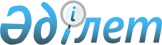 О бюджетах сельских округов Балхашского района на 2021-2023 годыРешение Балхашского районного маслихата Алматинской области от 15 января 2021 года № 1-10. Зарегистрировано Департаментом юстиции Алматинской области 21 января 2021 года № 5886.
      Сноска. Вводится в действие с 01.01.2021 в соответствии с пунктом 17 настоящего решения.
      В соответствии с пунктом 2 статьи 9-1 Бюджетного кодекса Республики Казахстан от 4 декабря 2008 года, подпунктом 1) пункта 1 статьи 6 Закона Республики Казахстан от 23 января 2001 года "О местном государственном управлении и самоуправлении в Республике Казахстан", Балхашский районный маслихат РЕШИЛ:
      1. Утвердить бюджет Акдалинского сельского округа Балхашского района на 2021-2023 годы, согласно приложениям 1, 2 и 3 к настоящему решению соответственно, в том числе на 2021 год в следующих объемах:
      1) доходы 38 568 тысячи тенге, в том числе:
      налоговые поступления 4 993 тысячи тенге;
      неналоговые поступления 0 тенге;
      поступления от продажи основного капитала 0 тенге;
      поступления трансфертов 33575 тысяча тенге;
       2) затраты 41 318 тысяч тенге;
      3) чистое бюджетное кредитование 0 тенге, в том числе:
      бюджетные кредиты 0 тенге;
      погашение бюджетных кредитов 0 тенге;
      4) сальдо по операциям с финансовыми активами 0 тенге, в том числе:
      приобретение финансовых активов 0 тенге;
      поступления от продажи финансовых активов государства 0 тенге;
      5) дефицит (профицит) бюджета (-) 3 066 тысяч тенге;
      6) финансирование дефицита (использование профицита) бюджета 3 066 тысяч тенге, в том числе:
      поступление займов 0 тенге;
      погашение займов 0 тенге;
      используемые остатки бюджетных средств 3 066 тысяч тенге.
      Сноска. Пункт 1 в редакции решения Балхашского районного маслихата Алматинской области от 07.12.2021 № 11-53 (вводится в действие с 01.01.2021).


      2. Утвердить бюджет Акжарского сельского округа Балхашского района на 2021-2023 годы, согласно приложениям 4, 5 и 6 к настоящему решению соответственно, в том числе на 2021 год в следующих объемах:
      1) доходы 25 497 тысяч тенге:
       налоговые поступления 17 532 тысячи тенге;
       неналоговые поступления 0 тенге;
       поступления от продажи основного капитала 0 тенге;
       поступления трансфертов 7 965 тысяч тенге;
      2) затраты 25 497 тысяч тенге;
      3) чистое бюджетное кредитование 0 тенге:
      бюджетные кредиты 0 тенге;
      погашение бюджетных кредитов 0 тенге;
      4) сальдо по операциям с финансовыми активами 0 тенге:
      приобретение финансовых активов 0 тенге;
      поступления от продажи финансовых активов государства 0 тенге;
      5) дефицит (профицит) бюджета (-) 0 тенге;
      6) финансирование дефицита (использование профицита) бюджета 0 тенге:
      поступление займов 0 тенге;
      погашение займов 0 тенге;
      используемые остатки бюджетных средств 0 тенге.
      3. Утвердить бюджет Аккольского сельского округа Балхашского района на 2021-2023 годы, согласно приложениям 7, 8 и 9 к настоящему решению соответственно, в том числе на 2021 год в следующих объемах:
      1) доходы 78 889 тысяч тенге:
       налоговые поступления 3 029 тысяч тенге;
       неналоговые поступления 0 тенге;
       поступления от продажи основного капитала 0 тенге;
       поступления трансфертов 75 860 тысяч тенге;
       2) затраты 78 889 тысяч тенге;
      3) чистое бюджетное кредитование 0 тенге:
      бюджетные кредиты 0 тенге;
      погашение бюджетных кредитов 0 тенге;
      4) сальдо по операциям с финансовыми активами 0 тенге:
      приобретение финансовых активов 0 тенге;
      поступления от продажи финансовых активов государства 0 тенге;
      5) дефицит (профицит) бюджета (-) 0 тенге;
      6) финансирование дефицита (использование профицита) бюджета 0 тенге:
      поступление займов 0 тенге;
      погашение займов 0 тенге;
      используемые остатки бюджетных средств 0 тенге.
      4. Утвердить бюджет Баканасского сельского округа Балхашского района на 2021-2023 годы, согласно приложениям 1, 2 и 3 к настоящему решению соответственно, в том числе на 2021 год в следующих объемах:
      1) доходы 104 837 тысяч тенге, в том числе:
      налоговые поступления 35 457 тысяч тенге;
      неналоговые поступления 0 тенге;
      поступления от продажи основного капитала 0 тенге;
      поступления трансфертов 33 445 тысячи тенге, в том числе:
       2) затраты 114442 тысяч тенге;
      3) чистое бюджетное кредитование 0 тенге;
      бюджетные кредиты 0 тенге;
      погашение бюджетных кредитов 0 тенге;
      4) сальдо по операциям с финансовыми активами 0 тенге, в том числе:
      приобретение финансовых активов 0 тенге;
      поступления от продажи финансовых активов государства 0 тенге;
      5) дефицит (профицит) бюджета (-) 9 585 тысяч тенге;
      6) финансирование дефицита (использование профицита) бюджета 9 585 тысяч тенге, в том числе:
      поступление займов 0 тенге;
      погашение займов 0 тенге;
      используемые остатки бюджетных средств 9 585 тысяч тенге.
      Сноска. Пункт 4 в редакции решения Балхашского районного маслихата Алматинской области от 07.12.2021 № 11-53 (вводится в действие с 01.01.2021).




      5. Утвердить бюджет Бакбактинского сельского округа Балхашского района на 2021-2023 годы, согласно приложениям 13, 14 и 15 к настоящему решению соответственно, в том числе на 2021 год в следующих объемах:
      1) доходы 39 245 тысяч тенге:
       налоговые поступления 16 470 тысяч тенге;
       неналоговые поступления 0 тенге;
       поступления от продажи основного капитала 0 тенге;
      поступления трансфертов 22 775 тысяч тенге;
       2) затраты 39 245 тысяч тенге;
      3) чистое бюджетное кредитование 0 тенге:
      бюджетные кредиты 0 тенге;
      погашение бюджетных кредитов 0 тенге;
      4) сальдо по операциям с финансовыми активами 0 тенге:
      приобретение финансовых активов 0 тенге;
      поступления от продажи финансовых активов государства 0 тенге;
      5) дефицит (профицит) бюджета (-) 0 тенге;
      6) финансирование дефицита (использование профицита) бюджета 0 тенге:
      поступление займов 0 тенге;
      погашение займов 0 тенге;
      используемые остатки бюджетных средств 0 тенге.
      6. Утвердить бюджет Балатопарского сельского округа Балхашского района на 2021-2023 годы, согласно приложениям 16, 17 и 18 к настоящему решению соответственно, в том числе на 2021 год в следующих объемах:
      1) доходы 25 848 тысяч тенге:
       налоговые поступления 5 283 тысячи тенге;
       неналоговые поступления 0 тенге;
       поступления от продажи основного капитала 0 тенге;
       поступления трансфертов 20 565 тысяч тенге;
       2) затраты 25 848 тысяч тенге;
      3) чистое бюджетное кредитование 0 тенге:
      бюджетные кредиты 0 тенге;
      погашение бюджетных кредитов 0 тенге;
      4) сальдо по операциям с финансовыми активами 0 тенге:
      приобретение финансовых активов 0 тенге;
      поступления от продажи финансовых активов государства 0 тенге;
      5) дефицит (профицит) бюджета (-) 0 тенге;
      6) финансирование дефицита (использование профицита) бюджета 0 тенге:
      поступление займов 0 тенге;
      погашение займов 0 тенге;
      используемые остатки бюджетных средств 0 тенге.
      7. Утвердить бюджет Берекенского сельского округа Балхашского района на 2021-2023 годы, согласно приложениям 1, 2 и 3 к настоящему решению соответственно, в том числе на 2021 год в следующих объемах:
      1) доходы 26 671 тысячи тенге, в том числе:
      налоговые поступления 5 810 тысяч тенге;
      неналоговые поступления 0 тенге;
      поступления от продажи основного капитала 0 тенге;
      поступления трансфертов 20861 тысячи тенге;
       2) затраты 30630 тысячи тенге;
      3) чистое бюджетное кредитование 0 тенге, в том числе:
      бюджетные кредиты 0 тенге;
      погашение бюджетных кредитов 0 тенге;
      4) сальдо по операциям с финансовыми активами 0 тенге, в том числе:
      приобретение финансовых активов 0 тенге;
      поступления от продажи финансовых активов государства 0 тенге;
      5) дефицит (профицит) бюджета (-) 3 959 тысяч тенге;
      6) финансирование дефицита (использование профицита) бюджета 3 959 тысяч тенге, в том числе:
      поступление займов 0 тенге;
      погашение займов 0 тенге;
      используемые остатки бюджетных средств 3 959 тысяч тенге.
      Сноска. Пункт 7 в редакции решения Балхашского районного маслихата Алматинской области от 07.12.2021 № 11-53 (вводится в действие с 01.01.2021).


      8. Утвердить бюджет Бирликского сельского округа Балхашского района на 2021-2023 годы, согласно приложениям 22, 23 и 24 к настоящему решению соответственно, в том числе на 2021 год в следующих объемах:
      1) доходы 26 289 тысяч тенге:
       налоговые поступления 6 427 тысяч тенге;
       неналоговые поступления 0 тенге;
       поступления от продажи основного капитала 0 тенге;
       поступления трансфертов 19 862 тысячи тенге;
       2) затраты 26 289 тысяч тенге;
      3) чистое бюджетное кредитование 0 тенге:
      бюджетные кредиты 0 тенге;
      погашение бюджетных кредитов 0 тенге;
      4) сальдо по операциям с финансовыми активами 0 тенге:
      приобретение финансовых активов 0 тенге;
      поступления от продажи финансовых активов государства 0 тенге;
      5) дефицит (профицит) бюджета (-) 0 тенге;
      6) финансирование дефицита (использование профицита) бюджета 0 тенге:
      поступление займов 0 тенге;
      погашение займов 0 тенге;
      используемые остатки бюджетных средств 0 тенге.
      9. Утвердить бюджет Желтурангинского сельского округа Балхашского района на 2021-2023 годы, согласно приложениям 25, 26 и 27 к настоящему решению соответственно, в том числе на 2021 год в следующих объемах:
      1) доходы 21 787 тысяч тенге:
       налоговые поступления 4 442 тысячи тенге;
       неналоговые поступления 0 тенге;
       поступления от продажи основного капитала 0 тенге;
       поступления трансфертов 17 345 тысяч тенге;
       2) затраты 21 787 тысяч тенге;
      3) чистое бюджетное кредитование 0 тенге:
      бюджетные кредиты 0 тенге;
      погашение бюджетных кредитов 0 тенге;
      4) сальдо по операциям с финансовыми активами 0 тенге:
      приобретение финансовых активов 0 тенге;
      поступления от продажи финансовых активов государства 0 тенге;
      5) дефицит (профицит) бюджета (-) 0 тенге;
      6) финансирование дефицита (использование профицита) бюджета 0 тенге:
      поступление займов 0 тенге;
      погашение займов 0 тенге;
      используемые остатки бюджетных средств 0 тенге.
      10. Утвердить бюджет Жиделинского сельского округа Балхашского района на 2021-2023 годы, согласно приложениям 10, 11 и 12 к настоящему решению соответственно, в том числе на 2021 год в следующих объемах:
      1) доходы 32477 тысяч тенге, в том числе:
      налоговые поступления 2 548 тысяч тенге;
      неналоговые поступления 0 тенге;
      поступления от продажи основного капитала 0 тенге;
      поступления трансфертов 29929 тысяч тенге;
       2) затраты 34108 тысяч тенге;
      3) чистое бюджетное кредитование 0 тенге, в том числе:
      бюджетные кредиты 0 тенге;
      погашение бюджетных кредитов 0 тенге;
      4) сальдо по операциям с финансовыми активами 0 тенге, в том числе:
      приобретение финансовых активов 0 тенге;
      поступления от продажи финансовых активов государства 0 тенге;
      5) дефицит (профицит) бюджета (-) 1 631 тысяча тенге;
      6) финансирование дефицита (использование профицита) бюджета 1 631 тысяча тенге, в том числе:
      поступление займов 0 тенге;
      погашение займов 0 тенге;
      используемые остатки бюджетных средств 1 631 тысяча тенге.
      Сноска. Пункт 10 в редакции решения Балхашского районного маслихата Алматинской области от 07.12.2021 № 11-53 (вводится в действие с 01.01.2021).


      11. Утвердить бюджет Каройского сельского округа Балхашского района на 2021-2023 годы, согласно приложениям 31, 32 и 33 к настоящему решению соответственно, в том числе на 2021 год в следующих объемах:
      1) доходы 30 370 тысяч тенге:
       налоговые поступления 4 424 тысячи тенге;
       неналоговые поступления 0 тенге;
       поступления от продажи основного капитала 0 тенге;
       поступления трансфертов 25 946 тысяч тенге;
      2) затраты 30 370 тысяч тенге;
      3) чистое бюджетное кредитование 0 тенге:
      бюджетные кредиты 0 тенге;
      погашение бюджетных кредитов 0 тенге;
      4) сальдо по операциям с финансовыми активами 0 тенге:
      приобретение финансовых активов 0 тенге;
      поступления от продажи финансовых активов государства 0 тенге;
      5) дефицит (профицит) бюджета (-) 0 тенге;
      6) финансирование дефицита (использование профицита) бюджета 0 тенге:
      поступление займов 0 тенге;
      погашение займов 0 тенге;
      используемые остатки бюджетных средств 0 тенге.
      12. Утвердить бюджет Коктальского сельского округа Балхашского района на 2021-2023 годы, согласно приложениям 34, 35 и 36 к настоящему решению соответственно, в том числе на 2021 год в следующих объемах:
      1) доходы 21 516 тысяч тенге:
       налоговые поступления 2 785 тысяч тенге;
       неналоговые поступления 0 тенге;
       поступления от продажи основного капитала 0 тенге;
       поступления трансфертов 18 731 тысяча тенге;
      2) затраты 21 516 тысяч тенге;
      3) чистое бюджетное кредитование 0 тенге:
      бюджетные кредиты 0 тенге;
      погашение бюджетных кредитов 0 тенге;
      4) сальдо по операциям с финансовыми активами 0 тенге:
      приобретение финансовых активов 0 тенге;
      поступления от продажи финансовых активов государства 0 тенге;
      5) дефицит (профицит) бюджета (-) 0 тенге;
      6) финансирование дефицита (использование профицита) бюджета 0 тенге:
      поступление займов 0 тенге;
      погашение займов 0 тенге;
      используемые остатки бюджетных средств 0 тенге.
      13. Утвердить бюджет Куйганского сельского округа Балхашского района на 2021-2023 годы, согласно приложениям 13, 14 и 15 к настоящему решению соответственно, в том числе на 2021 год в следующих объемах:
      1) доходы 25722 тысяч тенге, в том числе:
      налоговые поступления 3 543 тысячи тенге;
      неналоговые поступления 0 тенге;
      поступления от продажи основного капитала 0 тенге;
      поступления трансфертов 22179 тысячи тенге;
       2) затраты 28010 тысячи тенге;
      3) чистое бюджетное кредитование 0 тенге, в том числе:
      бюджетные кредиты 0 тенге;
      погашение бюджетных кредитов 0 тенге;
      4) сальдо по операциям с финансовыми активами 0 тенге, в том числе:
      приобретение финансовых активов 0 тенге;
      поступления от продажи финансовых активов государства 0 тенге;
      5) дефицит (профицит) бюджета (-) 2 288 тысяч тенге;
      6) финансирование дефицита (использование профицита) бюджета 2 288 тысяч тенге, в том числе:
      поступление займов 0 тенге;
      погашение займов 0 тенге;
      используемые остатки бюджетных средств 2 288 тысяч тенге.
      Сноска. Пункт 13 в редакции решения Балхашского районного маслихата Алматинской области от 07.12.2021 № 11-53 (вводится в действие с 01.01.2021).


      14. Утвердить бюджет Миялинского сельского округа Балхашского района на 2021-2023 годы, согласно приложениям 40, 41 и 42 к настоящему решению соответственно, в том числе на 2021 год в следующих объемах:
      1) доходы 23 575 тысяч тенге:
       налоговые поступления 2 382 тысячи тенге;
       неналоговые поступления 0 тенге;
       поступления от продажи основного капитала 0 тенге;
       поступления трансфертов 21 193 тысячи тенге;
      2) затраты 23 575 тысяч тенге;
      3) чистое бюджетное кредитование 0 тенге:
      бюджетные кредиты 0 тенге;
      погашение бюджетных кредитов 0 тенге;
      4) сальдо по операциям с финансовыми активами 0 тенге:
      приобретение финансовых активов 0 тенге;
      поступления от продажи финансовых активов государства 0 тенге;
      5) дефицит (профицит) бюджета (-) 0 тенге;
      6) финансирование дефицита (использование профицита) бюджета 0 тенге:
      поступление займов 0 тенге;
      погашение займов 0 тенге;
      используемые остатки бюджетных средств 0 тенге.
      15. Утвердить бюджет Топарского сельского округа Балхашского района на 2021-2023 годы, согласно приложениям 43, 44 и 45 к настоящему решению соответственно, в том числе на 2021 год в следующих объемах:
      1) доходы 23 401 тысяча тенге:
       налоговые поступления 2 549 тысяч тенге;
       неналоговые поступления 0 тенге;
       поступления от продажи основного капитала 0 тенге;
       поступления трансфертов 20 852 тысячи тенге;
      2) затраты 23 401 тысяча тенге;
      3) чистое бюджетное кредитование 0 тенге:
      бюджетные кредиты 0 тенге;
      погашение бюджетных кредитов 0 тенге;
      4) сальдо по операциям с финансовыми активами 0 тенге:
      приобретение финансовых активов 0 тенге;
      поступления от продажи финансовых активов государства 0 тенге;
      5) дефицит (профицит) бюджета (-) 0 тенге;
      6) финансирование дефицита (использование профицита) бюджета 0 тенге:
      поступление займов 0 тенге;
      погашение займов 0 тенге;
      используемые остатки бюджетных средств 0 тенге.
      16. Утвердить бюджет Балатопарского сельского округа Балхашского района на 2021-2023 годы, согласно приложениям 16, 17 и 18 к настоящему решению соответственно, в том числе на 2021 год в следующих объемах:
      1) доходы 25 448 тысяч тенге, в том числе:
       налоговые поступления 4 883 тысячи тенге;
       неналоговые поступления 0 тенге;
       поступления от продажи основного капитала 0 тенге;
       поступления трансфертов 20 565 тысяч тенге;
       2) затраты 28 222 тысячи тенге;
      3) чистое бюджетное кредитование 0 тенге, в том числе:
      бюджетные кредиты 0 тенге;
      погашение бюджетных кредитов 0 тенге;
      4) сальдо по операциям с финансовыми активами 0 тенге, в том числе:
      приобретение финансовых активов 0 тенге; 
      поступления от продажи финансовых активов государства 0 тенге;
      5) дефицит (профицит) бюджета (-) 2 774 тысячи тенге;
      6) финансирование дефицита (использование профицита) бюджета 2 774 тысячи тенге, в том числе:
      поступление займов 0 тенге;
      погашение займов 0 тенге;
      используемые остатки бюджетных средств 2 774 тысячи тенге.
      Сноска. Пункт 16 в редакции решения Балхашского районного маслихата Алматинской области от 07.09.2021 № 6-28 (вводится в действие с 01.01.2021).


      17. Настоящее решение вводится в действие с 1 января 2021 года. Бюджет Акдалинского сельского округа на 2021 год
      Сноска. Приложение 1 в редакции решения Балхашского районного маслихата Алматинской области от 07.12.2021 № 11-53 (вводится в действие с 01.01.2021). Бюджет Акдалинского сельского округа на 2022 год Бюджет Акдалинского сельского округа на 2023 год Бюджет Акжарского сельского округа на 2021 год
      Сноска. Приложение 4 в редакции решения Балхашского районного маслихата Алматинской области от 07.12.2021 № 11-53 (вводится в действие с 01.01.2021). Бюджет Акжарского сельского округа на 2022 год Бюджет Акжарского сельского округа на 2023 год Бюджет Аккольского сельского округа на 2021 год
      Сноска. Приложение 7 в редакции решения Балхашского районного маслихата Алматинской области от 07.12.2021 № 11-53 (вводится в действие с 01.01.2021). Бюджет Аккольского сельского округа на 2022 год Бюджет Аккольского сельского округа на 2023 год Бюджет Баканасского сельского округа на 2021 год
      Сноска. Приложение 10 в редакции решения Балхашского районного маслихата Алматинской области от 07.12.2021 № 11-53 (вводится в действие с 01.01.2021). Бюджет Баканасского сельского округа на 2022 год Бюджет Баканасского сельского округа на 2023 год Бюджет Бакбактинского сельского округа на 2021 год
      Сноска. Приложение 13 в редакции решения Балхашского районного маслихата Алматинской области от 07.12.2021 № 11-53 (вводится в действие с 01.01.2021). Бюджет Бакбактинского сельского округа на 2022 год Бюджет Бакбактинского сельского округа на 2023 год Бюджет Балатопарского сельского округа на 2021 год
      Сноска. Приложение 16 в редакции решения Балхашского районного маслихата Алматинской области от 07.12.2021 № 11-53 (вводится в действие с 01.01.2021). Бюджет Балатопарского сельского округа на 2022 год Бюджет Балатопарского сельского округа на 2023 год Бюджет Берекенского сельского округа на 2021 год
      Сноска. Приложение 19 в редакции решения Балхашского районного маслихата Алматинской области от 07.12.2021 № 11-53 (вводится в действие с 01.01.2021). Бюджет Берекенского сельского округа на 2022 год Бюджет Берекенского сельского округа на 2023 год Бюджет Бирликского сельского округа на 2021 год
      Сноска. Приложение 22 в редакции решения Балхашского районного маслихата Алматинской области от 07.12.2021 № 11-53 (вводится в действие с 01.01.2021). Бюджет Бирликского сельского округа на 2022 год Бюджет Бирликского сельского округа на 2023 год Бюджет Желтурангинского сельского округа на 2021 год
      Сноска. Приложение 25 в редакции решения Балхашского районного маслихата Алматинской области от 07.12.2021 № 11-53 (вводится в действие с 01.01.2021). Бюджет Желтурангинского сельского округа на 2022 год Бюджет Желтурангинского сельского округа на 2023 год Бюджет Жиделинского сельского округа на 2021 год
      Сноска. Приложение 28 в редакции решения Балхашского районного маслихата Алматинской области от 07.12.2021 № 11-53 (вводится в действие с 01.01.2021). Бюджет Жиделинского сельского округа на 2022 год Бюджет Жиделинского сельского округа на 2023 год Бюджет Каройского сельского округа на 2021 год
      Сноска. Приложение 31 в редакции решения Балхашского районного маслихата Алматинской области от 07.12.2021 № 11-53 (вводится в действие с 01.01.2021). Бюджет Каройского сельского округа на 2022 год Бюджет Каройского сельского округа на 2023 год Бюджет Коктальского сельского округа на 2021 год
      Сноска. Приложение 34 в редакции решения Балхашского районного маслихата Алматинской области от 07.12.2021 № 11-53 (вводится в действие с 01.01.2021). Бюджет Коктальского сельского округа на 2022 год Бюджет Коктальского сельского округа на 2023 год Бюджет Куйганского сельского округа на 2021 год
      Сноска. Приложение 37 в редакции решения Балхашского районного маслихата Алматинской области от 07.12.2021 № 11-53 (вводится в действие с 01.01.2021). Бюджет Куйганского сельского округа на 2022 год Бюджет Куйганского сельского округа на 2023 год Бюджет Миялинского сельского округа на 2021 год
      Сноска. Приложение 40 в редакции решения Балхашского районного маслихата Алматинской области от 07.12.2021 № 11-53 (вводится в действие с 01.01.2021). Бюджет Миялинского сельского округа на 2022 год Бюджет Миялинского сельского округа на 2023 год Бюджет Топарского сельского округа на 2021 год
      Сноска. Приложение 43 в редакции решения Балхашского районного маслихата Алматинской области от 07.12.2021 № 11-53 (вводится в действие с 01.01.2021). Бюджет Топарского сельского округа на 2022 год Бюджет Топарского сельского округа на 2023 год
					© 2012. РГП на ПХВ «Институт законодательства и правовой информации Республики Казахстан» Министерства юстиции Республики Казахстан
				
      Председатель сессии Балхашского районного маслихата

Г. Абдукулов

      Секретарь Балхашского районного маслихата

К. Омаров
Приложение 1 к решению Балхашского районного маслихата от 15 января 2021 года № 1-10
Категория
Категория
Категория
Категория
Сумма (тысяч тенге)
Класс
Класс
Класс
Сумма (тысяч тенге)
Подкласс
 Наименование
Сумма (тысяч тенге)
І. Доходы
38568
1
Налоговые поступления
4993
01
Подходный налог
314
2
Индивидуальный подоходный налог
314
04
Hалоги на собственность
4679
1
Налог на имущество 
60
3
Земельный налог
199
4
Налог на транспорт
4420
4
Поступления трансфертов 
33575
02
Трансферты из вышестоящих органов государственного управления
33575
3
Трансферты из районного бюджета
33575
Функциональная группа
Функциональная группа
Функциональная группа
Функциональная группа
Функциональная группа
Сумма (тысяч тенге)
Функциональная подгруппа
Функциональная подгруппа
Функциональная подгруппа
Функциональная подгруппа
Сумма (тысяч тенге)
Администратор бюджетных программ
Администратор бюджетных программ
Администратор бюджетных программ
Сумма (тысяч тенге)
Программа
Программа
Сумма (тысяч тенге)
Наименование
Сумма (тысяч тенге)
ІІ. Затраты
41318
01
Государственные услуги общего характера
27656
1
Представительные, исполнительные и другие органы, выполняющие общие функции государственного управления
27656
124
Аппарат акима района в городе, города районного значения, поселка, села, сельского округа
27656
001
Услуги по обеспечению деятельности акима района в городе, города районного значения, поселка, села, сельского округа
27656
07
Жилищно-коммунальное хозяйство
6394
3
Благоустройство населенных пунктов
6394
124
Аппарат акима района в городе, города районного значения, поселка, села, сельского округа
6394
008
Освешение улиц населенных пунктов
305
009
Обеспечение санитарии населенных пунктов
290
011
Благоустройство и озеленение населенных пунктов
5509
13
Прочие
7268
9
Прочие
7268
124
Аппарат акима района в городе, города районного значения, поселка, села, сельского округа
7268
040
Реализация мероприятий для решения вопросов обустройства населенных пунктов в реализацию мер по содействию экономическому развитию регионов в рамках Государственной программы развития регионов до 2025 года
7268
Категория
Категория
Категория
 Сумма (тыс.тенге)
Класс
Класс
Наименование
 Сумма (тыс.тенге)
Подкласс
Подкласс
Подкласс
Погашение бюджетных кредитов
0
Категория 
Категория 
Категория 
Категория 
Категория 
Сумма
(тыс.тенге)
Класс
Класс
Наименование
Сумма
(тыс.тенге)
Подкласс
Подкласс
Сумма
(тыс.тенге)
Специфика
Специфика
Сумма
(тыс.тенге)
Поступления от продажи финансовых активов государства
0
Категория
Категория
Категория
Категория
Сумма
(тыс.тенге)
Класс
Класс
Наименование
Сумма
(тыс.тенге)
Подкласс
Подкласс
Сумма
(тыс.тенге)
V. Дефицит (профицит) бюджета
-3066
VI. Финансирование дефицита (использование профицита) бюджета
3066
8
Используемые остатки бюджетных средств
3066
01
Остатки бюджетных средств
3066
1
Свободные остатки бюджетных средств
3066
Функциональная группа
Функциональная группа
Функциональная группа
Функциональная группа
Функциональная группа
Сумма
(тыс,тенге)
Функциональная подгруппа
Функциональная подгруппа
Функциональная подгруппа
Функциональная подгруппа
Сумма
(тыс,тенге)
Администратор бюджетных программ
Администратор бюджетных программ
Администратор бюджетных программ
Сумма
(тыс,тенге)
Программа
Программа
Сумма
(тыс,тенге)
Наименование
Сумма
(тыс,тенге)
Погашение займов
0
Категория
Категория
Категория
Категория
Категория
Сумма
(тыс.тенге)
Класс
Класс
Наименование
Наименование
Сумма
(тыс.тенге)
Подкласс
Подкласс
Сумма
(тыс.тенге)
Специфика
Специфика
Сумма
(тыс.тенге)
Сальдо по операциям с финансовыми активами
0Приложение 2 к решению Балхашского районного маслихата от 15 января 2021 года № 1-10
Категория
Категория
Категория
Категория
Сумма (тысяч тенге)
Класс
Класс
Класс
Сумма (тысяч тенге)
Подкласс 
Подкласс 
Сумма (тысяч тенге)
Наименование
Наименование
Сумма (тысяч тенге)
І. Доходы
27007
1
Налоговые поступления
3810
01
Подоходный налог 
219
2
Индивидуальный подоходный налог
219
04
Hалоги на собственность
3591
1
Налог на имущество 
55
3
Земельный налог
83
4
Hалог на транспортные средства
3453
4
Поступления трансфертов 
23197
02
Трансферты из вышестоящих органов государственного управления
23197
3
Трансферты из районного бюджета
23197
Функциональная группа
Функциональная группа
Функциональная группа
Функциональная группа
Функциональная группа
Сумма (тысяч тенге)
Функциональная подгруппа
Функциональная подгруппа
Функциональная подгруппа
Функциональная подгруппа
Сумма (тысяч тенге)
Администратор бюджетных программ
Администратор бюджетных программ
Администратор бюджетных программ
Сумма (тысяч тенге)
Программа
Программа
Сумма (тысяч тенге)
Наименование
Сумма (тысяч тенге)
ІІ. Затраты
27007
01
Государственные услуги общего характера
21864
1
Представительные, исполнительные и другие органы, выполняющие общие функции государственного управления
21864
124
Аппарат акима района в городе, города районного значения, поселка, села, сельского округа
21864
001
Услуги по обеспечению деятельности акима района в городе, города районного значения, поселка, села, сельского округа
21864
07
Жилищно-коммунальное хозяйство
5143
3
Благоустройство населенных пунктов
5143
124
Аппарат акима района в городе, города районного значения, поселка, села, сельского округа
5143
008
Освешение улиц населенных пунктов
2098
009
Обеспечение санитарии населенных пунктов
265
011
Благоустройство и озеленение населенных пунктов
2780
Категория
Категория
Категория
Категория
 Сумма (тыс.тенге)
Класс
Класс
Класс
 Сумма (тыс.тенге)
Подкласс
Подкласс
 Сумма (тыс.тенге)
Наименование
Наименование
 Сумма (тыс.тенге)
Погашение бюджетных кредитов
0
Категория
Категория
Категория
Категория
Категория
Сумма
(тыс.тенге)
Класс
Класс
Класс
Класс
Сумма
(тыс.тенге)
Подкласс
Подкласс
Подкласс
Сумма
(тыс.тенге)
Наименование
Наименование
Сумма
(тыс.тенге)
Сальдо по операциям с финансовыми активами
0
Категория 
Категория 
Категория 
Категория 
Категория 
Сумма
(тыс.тенге)
Класс
Класс
Класс
Класс
Сумма
(тыс.тенге)
Подкласс
Подкласс
Подкласс
Сумма
(тыс.тенге)
Наименование
Наименование
Сумма
(тыс.тенге)
Поступления от продажи финансовых активов государства
0
Категория
Категория
Категория
Категория
Сумма
(тыс.тенге)
Класс
Класс
Класс
Сумма
(тыс.тенге)
Подкласс
Подкласс
Сумма
(тыс.тенге)
Наименование
Наименование
Сумма
(тыс.тенге)
V. Дефицит (профицит) бюджета
0
VI. Финансирование дефицита (использование профицита) бюджета
0
Поступления займов
0
Функциональная группа
Функциональная группа
Функциональная группа
Функциональная группа
Функциональная группа
Сумма
(тыс,тенге)
Функциональная подгруппа
Функциональная подгруппа
Функциональная подгруппа
Функциональная подгруппа
Сумма
(тыс,тенге)
Администратор бюджетных программ
Администратор бюджетных программ
Администратор бюджетных программ
Сумма
(тыс,тенге)
Программа
Программа
Сумма
(тыс,тенге)
Наименование
Сумма
(тыс,тенге)
Погашение займов
0Приложение 3 к решению Балхашского районного маслихата от 15 января 2021 года № 1-10
Категория
Категория
Категория
Категория
Сумма (тысяч тенге)
Класс
Класс
Класс
Сумма (тысяч тенге)
Подкласс
Подкласс
Сумма (тысяч тенге)
Наименование
Наименование
Сумма (тысяч тенге)
І. Доходы
27207
1
Налоговые поступления
4041
01
Подоходный налог 
281
2
Индивидуальный подоходный налог
281
04
Hалоги на собственность
3760
1
Налог на имущество 
49
3
Земельный налог
258
4
Hалог на транспортные средства
3453
4
Поступления трансфертов 
23166
02
Трансферты из вышестоящих органов государственного управления
23166
3
Трансферты из районного бюджета
23166
Функциональная группа
Функциональная группа
Функциональная группа
Функциональная группа
Функциональная группа
Сумма (тысяч тенге)
Функциональная подгруппа
Функциональная подгруппа
Функциональная подгруппа
Функциональная подгруппа
Сумма (тысяч тенге)
Администратор бюджетных программ
Администратор бюджетных программ
Администратор бюджетных программ
Сумма (тысяч тенге)
Программа
Программа
Сумма (тысяч тенге)
Наименование
Сумма (тысяч тенге)
ІІ. Затраты
27207
01
Государственные услуги общего характера
22064
1
Представительные, исполнительные и другие органы, выполняющие общие функции государственного управления
22064
124
Аппарат акима района в городе, города районного значения, поселка, села, сельского округа
22064
001
Услуги по обеспечению деятельности акима района в городе, города районного значения, поселка, села, сельского округа
22064
07
Жилищно-коммунальное хозяйство
5143
3
Благоустройство населенных пунктов
5143
124
Аппарат акима района в городе, города районного значения, поселка, села, сельского округа
5143
008
Освешение улиц населенных пунктов
2098
009
Обеспечение санитарии населенных пунктов
265
011
Благоустройство и озеленение населенных пунктов
2780
Категория
Категория
Категория
Категория
 Сумма (тыс.тенге)
Класс
Класс
Класс
 Сумма (тыс.тенге)
Подкласс
Подкласс
 Сумма (тыс.тенге)
Наименование
Наименование
 Сумма (тыс.тенге)
Погашение бюджетных кредитов
0
Категория
Категория
Категория
Категория
Категория
Сумма
(тыс.тенге)
Класс
Класс
Класс
Класс
Сумма
(тыс.тенге)
Подкласс
Подкласс
Подкласс
Сумма
(тыс.тенге)
Наименование
Наименование
Сумма
(тыс.тенге)
Сальдо по операциям с финансовыми активами
0
Категория 
Категория 
Категория 
Категория 
Категория 
Сумма
(тыс.тенге)
Класс
Класс
Класс
Класс
Сумма
(тыс.тенге)
Подкласс
Подкласс
Подкласс
Сумма
(тыс.тенге)
Наименование
Наименование
Сумма
(тыс.тенге)
Поступления от продажи финансовых активов государства
0
Категория
Категория
Категория
Категория
Сумма
(тыс.тенге)
Класс
Класс
Класс
Сумма
(тыс.тенге)
Подкласс
Подкласс
Сумма
(тыс.тенге)
Наименование
Наименование
Сумма
(тыс.тенге)
V. Дефицит (профицит) бюджета
0
VI. Финансирование дефицита (использование профицита) бюджета
0
Поступления займов
0
Функциональная группа
Функциональная группа
Функциональная группа
Функциональная группа
Функциональная группа
Сумма
(тыс,тенге)
Функциональная подгруппа
Функциональная подгруппа
Функциональная подгруппа
Функциональная подгруппа
Сумма
(тыс,тенге)
Администратор бюджетных программ
Администратор бюджетных программ
Администратор бюджетных программ
Сумма
(тыс,тенге)
Программа
Программа
Сумма
(тыс,тенге)
Наименование
Сумма
(тыс,тенге)
Погашение займов
0Приложение 4 к решению Балхашского районного маслихата от 15 января 2021 года № 1-10
Категория
Категория
Категория
Категория
Сумма (тысяч тенге)
Класс
Класс
Класс
Сумма (тысяч тенге)
Подкласс
 Наименование
Сумма (тысяч тенге)
І. Доходы
28218
1
Налоговые поступления
15427
01
Подоходный налог 
4007
2
Индивидуальный подоходный налог
4007
04
Hалоги на собственность
11420
1
Налог на имущество 
23
3
Земельный налог
113
4
Hалог на транспортные средства
11284
4
Поступления трансфертов 
12791
02
Трансферты из вышестоящих органов государственного управления
12791
3
Трансферты из областного бюджета
12791
Функциональная группа
Функциональная группа
Функциональная группа
Функциональная группа
Функциональная группа
Сумма (тысяч тенге)
Функциональная подгруппа
Функциональная подгруппа
Функциональная подгруппа
Функциональная подгруппа
Сумма (тысяч тенге)
Администратор бюджетных программ
Администратор бюджетных программ
Администратор бюджетных программ
Сумма (тысяч тенге)
Программа
Программа
Сумма (тысяч тенге)
Наименование
Сумма (тысяч тенге)
ІІ. Затраты
53528
01
Государственные услуги общего характера
25831
1
Представительные, исполнительные и другие органы, выполняющие общие функции государственного управления
25831
124
Аппарат акима района в городе, города районного значения, поселка, села, сельского округа
25831
001
Услуги по обеспечению деятельности акима района в городе, города районного значения, поселка, села, сельского округа
25831
07
Жилищно-коммунальное хозяйство
27697
3
Благоустройство населенных пунктов
27697
124
Аппарат акима района в городе, города районного значения, поселка, села, сельского округа
27697
008
Освешение улиц населенных пунктов
685
009
Обеспечение санитарии населенных пунктов
290
011
Благоустройство и озеленение населенных пунктов
26722
Категория
Категория
Категория
 Сумма (тыс.тенге)
Класс
Класс
Наименование
 Сумма (тыс.тенге)
Подкласс
Подкласс
Подкласс
Погашение бюджетных кредитов
0
Категория 
Категория 
Категория 
Категория 
Категория 
Сумма
(тыс.тенге)
Класс
Класс
Наименование
Сумма
(тыс.тенге)
Подкласс
Подкласс
Сумма
(тыс.тенге)
Специфика
Специфика
Сумма
(тыс.тенге)
Поступления от продажи финансовых активов государства
0
Категория
Категория
Категория
Категория
Сумма
(тыс.тенге)
Класс
Класс
Наименование
Сумма
(тыс.тенге)
Подкласс
Подкласс
Сумма
(тыс.тенге)
V. Дефицит (профицит) бюджета
-25310
VI. Финансирование дефицита (использование профицита) бюджета
25310
8
Используемые остатки бюджетных средств
25310
01
Остатки бюджетных средств
25310
1
Свободные остатки бюджетных средств
25310
Функциональная группа
Функциональная группа
Функциональная группа
Функциональная группа
Функциональная группа
Сумма
(тыс,тенге)
Функциональная подгруппа
Функциональная подгруппа
Функциональная подгруппа
Функциональная подгруппа
Сумма
(тыс,тенге)
Администратор бюджетных программ
Администратор бюджетных программ
Администратор бюджетных программ
Сумма
(тыс,тенге)
Программа
Программа
Сумма
(тыс,тенге)
Наименование
Сумма
(тыс,тенге)
Погашение займов
0Приложение 5 к решению Балхашского районного маслихата от 15 января 2021 года № 1-10
Категория
Категория
Категория
Категория
Сумма (тысяч тенге)
Класс
Класс
Класс
Сумма (тысяч тенге)
Подкласс 
Подкласс 
Сумма (тысяч тенге)
Наименование
Наименование
Сумма (тысяч тенге)
І. Доходы
25606
1
Налоговые поступления
2026
01
Подоходный налог 
0
2
Индивидуальный подоходный налог
0
04
Hалоги на собственность
2026
1
Налог на имущество 
16
3
Земельный налог
94
4
Hалог на транспортные средства
1916
4
Поступления трансфертов 
23580
02
Трансферты из вышестоящих органов государственного управления
23580
3
Трансферты из районного бюджета
23580
Функциональная группа
Функциональная группа
Функциональная группа
Функциональная группа
Функциональная группа
Сумма (тысяч тенге)
Функциональная подгруппа
Функциональная подгруппа
Функциональная подгруппа
Функциональная подгруппа
Сумма (тысяч тенге)
Администратор бюджетных программ
Администратор бюджетных программ
Администратор бюджетных программ
Сумма (тысяч тенге)
Программа
Программа
Сумма (тысяч тенге)
Наименование
Сумма (тысяч тенге)
ІІ. Затраты
25606
01
Государственные услуги общего характера
20989
1
Представительные, исполнительные и другие органы, выполняющие общие функции государственного управления
20989
124
Аппарат акима района в городе, города районного значения, поселка, села, сельского округа
20989
001
Услуги по обеспечению деятельности акима района в городе, города районного значения, поселка, села, сельского округа
20989
07
Жилищно-коммунальное хозяйство
4617
3
Благоустройство населенных пунктов
4617
124
Аппарат акима района в городе, города районного значения, поселка, села, сельского округа
4617
008
Освешение улиц населенных пунктов
1054
009
Обеспечение санитарии населенных пунктов
265
011
Благоустройство и озеленение населенных пунктов
3298
Категория
Категория
Категория
Категория
 Сумма (тыс.тенге)
Класс
Класс
Класс
 Сумма (тыс.тенге)
Подкласс
Подкласс
 Сумма (тыс.тенге)
Наименование
Наименование
 Сумма (тыс.тенге)
Погашение бюджетных кредитов
0
Категория
Категория
Категория
Категория
Категория
Сумма
(тыс.тенге)
Класс
Класс
Класс
Класс
Сумма
(тыс.тенге)
Подкласс
Подкласс
Подкласс
Сумма
(тыс.тенге)
Наименование
Наименование
Сумма
(тыс.тенге)
Сальдо по операциям с финансовыми активами
0
Категория 
Категория 
Категория 
Категория 
Категория 
Сумма
(тыс.тенге)
Класс
Класс
Класс
Класс
Сумма
(тыс.тенге)
Подкласс
Подкласс
Подкласс
Сумма
(тыс.тенге)
Наименование
Наименование
Сумма
(тыс.тенге)
Поступления от продажи финансовых активов государства
0
Категория
Категория
Категория
Категория
Сумма
(тыс.тенге)
Класс
Класс
Класс
Сумма
(тыс.тенге)
Подкласс
Подкласс
Сумма
(тыс.тенге)
Наименование
Наименование
Сумма
(тыс.тенге)
V. Дефицит (профицит) бюджета
0
VI. Финансирование дефицита (использование профицита) бюджета
0
Поступления займов
0
Функциональная группа
Функциональная группа
Функциональная группа
Функциональная группа
Функциональная группа
Сумма
(тыс,тенге)
Функциональная подгруппа
Функциональная подгруппа
Функциональная подгруппа
Функциональная подгруппа
Сумма
(тыс,тенге)
Администратор бюджетных программ
Администратор бюджетных программ
Администратор бюджетных программ
Сумма
(тыс,тенге)
Программа
Программа
Сумма
(тыс,тенге)
Наименование
Сумма
(тыс,тенге)
Погашение займов
0Приложение 6 к решению Балхашского районного маслихата от 15 января 2021 года № 1-10
Категория
Категория
Категория
Категория
Сумма (тысяч тенге)
Класс
Класс
Класс
Сумма (тысяч тенге)
Подкласс 
Подкласс 
Сумма (тысяч тенге)
Наименование
Наименование
Сумма (тысяч тенге)
І. Доходы
26200
1
Налоговые поступления
2105
01
Подоходный налог 
0
2
Индивидуальный подоходный налог
0
04
Hалоги на собственность
2105
1
Налог на имущество 
19
3
Земельный налог
108
4
Hалог на транспортные средства
1978
4
Поступления трансфертов 
24095
02
Трансферты из вышестоящих органов государственного управления
24095
3
Трансферты из районного бюджета
24095
Функциональная группа
Функциональная группа
Функциональная группа
Функциональная группа
Функциональная группа
Сумма (тысяч тенге)
Функциональная подгруппа
Функциональная подгруппа
Функциональная подгруппа
Функциональная подгруппа
Сумма (тысяч тенге)
Администратор бюджетных программ
Администратор бюджетных программ
Администратор бюджетных программ
Сумма (тысяч тенге)
Программа
Программа
Сумма (тысяч тенге)
Наименование
Сумма (тысяч тенге)
ІІ. Затраты
26200
01
Государственные услуги общего характера
21583
1
Представительные, исполнительные и другие органы, выполняющие общие функции государственного управления
21583
124
Аппарат акима района в городе, города районного значения, поселка, села, сельского округа
21583
001
Услуги по обеспечению деятельности акима района в городе, города районного значения, поселка, села, сельского округа
21583
07
Жилищно-коммунальное хозяйство
4617
3
Благоустройство населенных пунктов
4617
124
Аппарат акима района в городе, города районного значения, поселка, села, сельского округа
4617
008
Освешение улиц населенных пунктов
1054
009
Обеспечение санитарии населенных пунктов
265
011
Благоустройство и озеленение населенных пунктов
3298
Категория
Категория
Категория
Категория
 Сумма (тыс.тенге)
Класс
Класс
Класс
 Сумма (тыс.тенге)
Подкласс
Подкласс
 Сумма (тыс.тенге)
Наименование
Наименование
 Сумма (тыс.тенге)
Погашение бюджетных кредитов
0
Категория
Категория
Категория
Категория
Категория
Сумма
(тыс.тенге)
Класс
Класс
Класс
Класс
Сумма
(тыс.тенге)
Подкласс
Подкласс
Подкласс
Сумма
(тыс.тенге)
Наименование
Наименование
Сумма
(тыс.тенге)
Сальдо по операциям с финансовыми активами
0
Категория 
Категория 
Категория 
Категория 
Категория 
Сумма
(тыс.тенге)
Класс
Класс
Класс
Класс
Сумма
(тыс.тенге)
Подкласс
Подкласс
Подкласс
Сумма
(тыс.тенге)
Наименование
Наименование
Сумма
(тыс.тенге)
Поступления от продажи финансовых активов государства
0
Категория
Категория
Категория
Категория
Сумма
(тыс.тенге)
Класс
Класс
Класс
Сумма
(тыс.тенге)
Подкласс
Подкласс
Сумма
(тыс.тенге)
Наименование
Наименование
Сумма
(тыс.тенге)
V. Дефицит (профицит) бюджета
0
VI. Финансирование дефицита (использование профицита) бюджета
0
Поступления займов
0
Функциональная группа
Функциональная группа
Функциональная группа
Функциональная группа
Функциональная группа
Сумма
(тыс,тенге)
Функциональная подгруппа
Функциональная подгруппа
Функциональная подгруппа
Функциональная подгруппа
Сумма
(тыс,тенге)
Администратор бюджетных программ
Администратор бюджетных программ
Администратор бюджетных программ
Сумма
(тыс,тенге)
Программа
Программа
Сумма
(тыс,тенге)
Наименование
Сумма
(тыс,тенге)
Погашение займов
0Приложение 7 к решению Балхашского районного маслихата от 15 января 2021 года № 1-10
Категория
Категория
Категория
Категория
Сумма (тысяч тенге)
Класс
Класс
Класс
Сумма (тысяч тенге)
Подкласс
 Наименование
Сумма (тысяч тенге)
І. Доходы
83850
1
Налоговые поступления
3029
01
Подоходный налог 
2
2
Индивидуальный подоходный налог
2
04
Hалоги на собственность
3027
1
Налог на имущество 
3
3
Земельный налог
77
4
Налог на транспорт
2947
4
Поступления трансфертов 
80821
02
Трансферты из вышестоящих органов государственного управления
80821
3
Трансферты из областного бюджета
80821
Функциональная группа
Функциональная группа
Функциональная группа
Функциональная группа
Функциональная группа
Сумма (тысяч тенге)
Функциональная подгруппа
Функциональная подгруппа
Функциональная подгруппа
Функциональная подгруппа
Сумма (тысяч тенге)
Администратор бюджетных программ
Администратор бюджетных программ
Администратор бюджетных программ
Сумма (тысяч тенге)
Программа
Программа
Сумма (тысяч тенге)
Наименование
Сумма (тысяч тенге)
ІІ. Затраты
84120
01
Государственные услуги общего характера
77318
1
Представительные, исполнительные и другие органы, выполняющие общие функции государственного управления
77318
124
Аппарат акима района в городе, города районного значения, поселка, села, сельского округа
77318
001
Услуги по обеспечению деятельности акима района в городе, города районного значения, поселка, села, сельского округа
24526
022 
Капитальные расходы государственного органа
52792
07
Жилищно-коммунальное хозяйство
6802
3
Благоустройство населенных пунктов
6802
124
Аппарат акима района в городе, города районного значения, поселка, села, сельского округа
6802
008
Освешение улиц населенных пунктов
1048
009
Обеспечение санитарии населенных пунктов
290
011
Благоустройство и озеленение населенных пунктов
5464
Категория
Категория
Категория
 Сумма (тыс.тенге)
Класс
Класс
Наименование
 Сумма (тыс.тенге)
Подкласс
Подкласс
Подкласс
Погашение бюджетных кредитов
0
Категория 
Категория 
Категория 
Категория 
Категория 
Сумма
(тыс.тенге)
Класс
Класс
Наименование
Сумма
(тыс.тенге)
Подкласс
Подкласс
Сумма
(тыс.тенге)
Специфика
Специфика
Сумма
(тыс.тенге)
Поступления от продажи финансовых активов государства
0
Категория
Категория
Категория
Категория
Сумма
(тыс.тенге)
Класс
Класс
Наименование
Сумма
(тыс.тенге)
Подкласс
Подкласс
Сумма
(тыс.тенге)
V. Дефицит (профицит) бюджета
-271
VI. Финансирование дефицита (использование профицита) бюджета
271
8
Используемые остатки бюджетных средств
271
01
Остатки бюджетных средств
271
1
Свободные остатки бюджетных средств
271
Функциональная группа
Функциональная группа
Функциональная группа
Функциональная группа
Функциональная группа
Сумма
(тыс,тенге)
Функциональная подгруппа
Функциональная подгруппа
Функциональная подгруппа
Функциональная подгруппа
Сумма
(тыс,тенге)
Администратор бюджетных программ
Администратор бюджетных программ
Администратор бюджетных программ
Сумма
(тыс,тенге)
Программа
Программа
Сумма
(тыс,тенге)
Наименование
Сумма
(тыс,тенге)
Погашение займов
0Приложение 8 к решению Балхашского районного маслихата от 15 января 2021 года № 1-10
Категория
Категория
Категория
Категория
Сумма (тысяч тенге)
Класс
Класс
Класс
Сумма (тысяч тенге)
Подкласс 
Подкласс 
Сумма (тысяч тенге)
Наименование
Наименование
Сумма (тысяч тенге)
І. Доходы
27708
1
Налоговые поступления
2301
04
Hалоги на собственность
2301
1
Налог на имущество 
18
3
Земельный налог
77
4
Hалог на транспортные средства
2206
4
Поступления трансфертов 
25407
02
Трансферты из вышестоящих органов государственного управления
25407
3
Трансферты из районного бюджета
25407
Функциональная группа
Функциональная группа
Функциональная группа
Функциональная группа
Функциональная группа
Сумма (тысяч тенге)
Функциональная подгруппа
Функциональная подгруппа
Функциональная подгруппа
Функциональная подгруппа
Сумма (тысяч тенге)
Администратор бюджетных программ
Администратор бюджетных программ
Администратор бюджетных программ
Сумма (тысяч тенге)
Программа
Программа
Сумма (тысяч тенге)
Наименование
Сумма (тысяч тенге)
ІІ. Затраты
27708
01
Государственные услуги общего характера
21006
1
Представительные, исполнительные и другие органы, выполняющие общие функции государственного управления
21006
124
Аппарат акима района в городе, города районного значения, поселка, села, сельского округа
21006
001
Услуги по обеспечению деятельности акима района в городе, города районного значения, поселка, села, сельского округа
21006
07
Жилищно-коммунальное хозяйство
6702
3
Благоустройство населенных пунктов
6702
124
Аппарат акима района в городе, города районного значения, поселка, села, сельского округа
6702
008
Освешение улиц населенных пунктов
1023
009
Обеспечение санитарии населенных пунктов
265
011
Благоустройство и озеленение населенных пунктов
5414
Категория
Категория
Категория
Категория
 Сумма (тыс.тенге)
Класс
Класс
Класс
 Сумма (тыс.тенге)
Подкласс
Подкласс
 Сумма (тыс.тенге)
Наименование
Наименование
 Сумма (тыс.тенге)
Погашение бюджетных кредитов
0
Категория
Категория
Категория
Категория
Категория
Сумма
(тыс.тенге)
Класс
Класс
Класс
Класс
Сумма
(тыс.тенге)
Подкласс
Подкласс
Подкласс
Сумма
(тыс.тенге)
Наименование
Наименование
Сумма
(тыс.тенге)
Сальдо по операциям с финансовыми активами
0
Категория 
Категория 
Категория 
Категория 
Категория 
Сумма
(тыс.тенге)
Класс
Класс
Класс
Класс
Сумма
(тыс.тенге)
Подкласс
Подкласс
Подкласс
Сумма
(тыс.тенге)
Наименование
Наименование
Сумма
(тыс.тенге)
Поступления от продажи финансовых активов государства
0
Категория
Категория
Категория
Категория
Сумма
(тыс.тенге)
Класс
Класс
Класс
Сумма
(тыс.тенге)
Подкласс
Подкласс
Сумма
(тыс.тенге)
Наименование
Наименование
Сумма
(тыс.тенге)
V. Дефицит (профицит) бюджета
0
VI. Финансирование дефицита (использование профицита) бюджета
0
Поступления займов
0
Функциональная группа
Функциональная группа
Функциональная группа
Функциональная группа
Функциональная группа
Сумма
(тыс,тенге)
Функциональная подгруппа
Функциональная подгруппа
Функциональная подгруппа
Функциональная подгруппа
Сумма
(тыс,тенге)
Администратор бюджетных программ
Администратор бюджетных программ
Администратор бюджетных программ
Сумма
(тыс,тенге)
Программа
Программа
Сумма
(тыс,тенге)
Наименование
Сумма
(тыс,тенге)
Погашение займов
0Приложение 9 к решению Балхашского районного маслихата от 15 января 2021 года № 1-10
Категория
Категория
Категория
Категория
Сумма (тысяч тенге)
Класс
Класс
Класс
Сумма (тысяч тенге)
Подкласс 
Подкласс 
Сумма (тысяч тенге)
Наименование
Наименование
Сумма (тысяч тенге)
І. Доходы
27802
1
Налоговые поступления
2349
04
Hалоги на собственность
2349
1
Налог на имущество 
16
3
Земельный налог
73
4
Hалог на транспортные средства
2260
4
Поступления трансфертов 
25453
02
Трансферты из вышестоящих органов государственного управления
25453
3
Трансферты из районного бюджета
25453
Функциональная группа
Функциональная группа
Функциональная группа
Функциональная группа
Функциональная группа
Сумма (тысяч тенге)
Функциональная подгруппа
Функциональная подгруппа
Функциональная подгруппа
Функциональная подгруппа
Сумма (тысяч тенге)
Администратор бюджетных программ
Администратор бюджетных программ
Администратор бюджетных программ
Сумма (тысяч тенге)
Программа
Программа
Сумма (тысяч тенге)
Наименование
Сумма (тысяч тенге)
ІІ. Затраты
27802
01
Государственные услуги общего характера
21100
1
Представительные, исполнительные и другие органы, выполняющие общие функции государственного управления
21100
124
Аппарат акима района в городе, города районного значения, поселка, села, сельского округа
21100
001
Услуги по обеспечению деятельности акима района в городе, города районного значения, поселка, села, сельского округа
21000
07
Жилищно-коммунальное хозяйство
6702
3
Благоустройство населенных пунктов
6702
124
Аппарат акима района в городе, города районного значения, поселка, села, сельского округа
6702
008
Освешение улиц населенных пунктов
1023
009
Обеспечение санитарии населенных пунктов
265
011
Благоустройство и озеленение населенных пунктов
5414
Категория
Категория
Категория
Категория
 Сумма (тыс.тенге)
Класс
Класс
Класс
 Сумма (тыс.тенге)
Подкласс
Подкласс
 Сумма (тыс.тенге)
Наименование
Наименование
 Сумма (тыс.тенге)
Погашение бюджетных кредитов
0
Категория
Категория
Категория
Категория
Категория
Сумма
(тыс.тенге)
Класс
Класс
Класс
Класс
Сумма
(тыс.тенге)
Подкласс
Подкласс
Подкласс
Сумма
(тыс.тенге)
Наименование
Наименование
Сумма
(тыс.тенге)
Сальдо по операциям с финансовыми активами
0
Категория 
Категория 
Категория 
Категория 
Категория 
Сумма
(тыс.тенге)
Класс
Класс
Класс
Класс
Сумма
(тыс.тенге)
Подкласс
Подкласс
Подкласс
Сумма
(тыс.тенге)
Наименование
Наименование
Сумма
(тыс.тенге)
Поступления от продажи финансовых активов государства
0
Категория
Категория
Категория
Категория
Сумма
(тыс.тенге)
Класс
Класс
Класс
Сумма
(тыс.тенге)
Подкласс
Подкласс
Сумма
(тыс.тенге)
Наименование
Наименование
Сумма
(тыс.тенге)
V. Дефицит (профицит) бюджета
0
VI. Финансирование дефицита (использование профицита) бюджета
0
Поступления займов
0
Функциональная группа
Функциональная группа
Функциональная группа
Функциональная группа
Функциональная группа
Сумма
(тыс,тенге)
Функциональная подгруппа
Функциональная подгруппа
Функциональная подгруппа
Функциональная подгруппа
Сумма
(тыс,тенге)
Администратор бюджетных программ
Администратор бюджетных программ
Администратор бюджетных программ
Сумма
(тыс,тенге)
Программа
Программа
Сумма
(тыс,тенге)
Наименование
Сумма
(тыс,тенге)
Погашение займов
0Приложение 10 к решению Балхашского районного маслихата от 15 января 2021 года № 1-10
Категория
Категория
Категория
Категория
Сумма (тысяч тенге)
Класс
Класс
Класс
Сумма (тысяч тенге)
Подкласс
 Наименование
Сумма (тысяч тенге)
І. Доходы
104837
1
Налоговые поступления
35457
01
Подоходный налог
1216
2
Индивидуальный подоходный налог
1216
04
Hалоги на собственность
34210
1
Налог на имущество 
208
3
Земельный налог
557
4
Hалог на транспортные средства
33445
05
Плата за размещение наружной рекламы
31
4
Плата за размещение наружной рекламы
31
4
Поступления трансфертов 
69380
02
Трансферты из вышестоящих органов государственного управления
69380
3
Трансферты из областного бюджета
69380
Функциональная группа
Функциональная группа
Функциональная группа
Функциональная группа
Функциональная группа
Сумма (тысяч тенге)
Функциональная подгруппа
Функциональная подгруппа
Функциональная подгруппа
Функциональная подгруппа
Сумма (тысяч тенге)
Администратор бюджетных программ
Администратор бюджетных программ
Администратор бюджетных программ
Сумма (тысяч тенге)
Программа
Программа
Сумма (тысяч тенге)
Наименование
Сумма (тысяч тенге)
ІІ. Затраты
114422
01
Государственные услуги общего характера
42199
1
Представительные, исполнительные и другие органы, выполняющие общие функции государственного управления
42199
124
Аппарат акима района в городе, города районного значения, поселка, села, сельского округа
42199
001
Услуги по обеспечению деятельности акима района в городе, города районного значения, поселка, села, сельского округа
42199
07
Жилищно-коммунальное хозяйство
63723
3
Благоустройство населенных пунктов
63723
124
Аппарат акима района в городе, города районного значения, поселка, села, сельского округа
63723
008
Освещение улиц населенных пунктов
12273
009
Обеспечение санитарии населенных пунктов
6664
011
Благоустройство и озеленение населенных пунктов
44786
13
Прочие
8500
9
Прочие
8500
124
Аппарат акима района в городе, города районного значения, поселка, села, сельского округа
8500
040
Реализация мер по содействию экономическому развитию регионов в рамках Программы развитие регионов до 2020 года
8500
Категория
Категория
Категория
 Сумма (тыс.тенге)
Класс
Класс
Наименование
 Сумма (тыс.тенге)
Подкласс
Подкласс
Подкласс
Погашение бюджетных кредитов
0
Категория 
Категория 
Категория 
Категория 
Категория 
Сумма
(тыс.тенге)
Класс
Класс
Наименование
Сумма
(тыс.тенге)
Подкласс
Подкласс
Сумма
(тыс.тенге)
Специфика
Специфика
Сумма
(тыс.тенге)
Поступления от продажи финансовых активов государства
0
Категория
Категория
Категория
Категория
Сумма
(тыс.тенге)
Класс
Класс
Наименование
Сумма
(тыс.тенге)
Подкласс
Подкласс
Сумма
(тыс.тенге)
V. Дефицит (профицит) бюджета
-9585
VI. Финансирование дефицита (использование профицита) бюджета
9585
8
Используемые остатки бюджетных средств
9585
01
Остатки бюджетных средств
9585
1
Свободные остатки бюджетных средств
9585
Функциональная группа
Функциональная группа
Функциональная группа
Функциональная группа
Функциональная группа
Сумма
(тыс,тенге)
Функциональная подгруппа
Функциональная подгруппа
Функциональная подгруппа
Функциональная подгруппа
Сумма
(тыс,тенге)
Администратор бюджетных программ
Администратор бюджетных программ
Администратор бюджетных программ
Сумма
(тыс,тенге)
Программа
Программа
Сумма
(тыс,тенге)
Наименование
Сумма
(тыс,тенге)
Погашение займов
0Приложение 11 к решению Балхашского районного маслихата от 15 января 2021 года № 1-10
Категория
Категория
Категория
Категория
Сумма (тысяч тенге)
Класс
Класс
Класс
Сумма (тысяч тенге)
Подкласс 
Подкласс 
Сумма (тысяч тенге)
Наименование
Наименование
Сумма (тысяч тенге)
І. Доходы
78205
1
Налоговые поступления
20157
01
Подоходный налог 
8863
2
Индивидуальный подоходный налог
8863
04
Hалоги на собственность
11294
1
Налог на имущество 
74
3
Земельный налог
841
4
Hалог на транспортные средства
10379
4
Поступления трансфертов 
58048
02
Трансферты из вышестоящих органов государственного управления
58048
3
Трансферты из районного бюджета
58048
Функциональная группа
Функциональная группа
Функциональная группа
Функциональная группа
Функциональная группа
Сумма (тысяч тенге)
Функциональная подгруппа
Функциональная подгруппа
Функциональная подгруппа
Функциональная подгруппа
Сумма (тысяч тенге)
Администратор бюджетных программ
Администратор бюджетных программ
Администратор бюджетных программ
Сумма (тысяч тенге)
Программа
Программа
Сумма (тысяч тенге)
Наименование
Сумма (тысяч тенге)
ІІ. Затраты
78205
01
Государственные услуги общего характера
29362
1
Представительные, исполнительные и другие органы, выполняющие общие функции государственного управления
29362
124
Аппарат акима района в городе, города районного значения, поселка, села, сельского округа
29362
001
Услуги по обеспечению деятельности акима района в городе, города районного значения, поселка, села, сельского округа
29362
07
Жилищно-коммунальное хозяйство
48843
3
Благоустройство населенных пунктов
48843
124
Аппарат акима района в городе, города районного значения, поселка, села, сельского округа
48843
008
Освещение улиц населенных пунктов
14642
009
Обеспечение санитарии населенных пунктов
6300
011
Благоустройство и озеленение населенных пунктов
27901
Категория
Категория
Категория
Категория
 Сумма (тыс.тенге)
Класс
Класс
Класс
 Сумма (тыс.тенге)
Подкласс
Подкласс
 Сумма (тыс.тенге)
Наименование
Наименование
 Сумма (тыс.тенге)
Погашение бюджетных кредитов
0
Категория
Категория
Категория
Категория
Категория
Сумма
(тыс.тенге)
Класс
Класс
Класс
Класс
Сумма
(тыс.тенге)
Подкласс
Подкласс
Подкласс
Сумма
(тыс.тенге)
Наименование
Наименование
Сумма
(тыс.тенге)
Сальдо по операциям с финансовыми активами
0
Категория 
Категория 
Категория 
Категория 
Категория 
Сумма
(тыс.тенге)
Класс
Класс
Класс
Класс
Сумма
(тыс.тенге)
Подкласс
Подкласс
Подкласс
Сумма
(тыс.тенге)
Наименование
Наименование
Сумма
(тыс.тенге)
Поступления от продажи финансовых активов государства
0
Категория
Категория
Категория
Категория
Сумма
(тыс.тенге)
Класс
Класс
Класс
Сумма
(тыс.тенге)
Подкласс
Подкласс
Сумма
(тыс.тенге)
Наименование
Наименование
Сумма
(тыс.тенге)
V. Дефицит (профицит) бюджета
0
VI. Финансирование дефицита (использование профицита) бюджета
0
Поступления займов
0
Функциональная группа
Функциональная группа
Функциональная группа
Функциональная группа
Функциональная группа
Сумма
(тыс,тенге)
Функциональная подгруппа
Функциональная подгруппа
Функциональная подгруппа
Функциональная подгруппа
Сумма
(тыс,тенге)
Администратор бюджетных программ
Администратор бюджетных программ
Администратор бюджетных программ
Сумма
(тыс,тенге)
Программа
Программа
Сумма
(тыс,тенге)
Наименование
Сумма
(тыс,тенге)
Погашение займов
0Приложение 12 к решению Балхашского районного маслихата от 15 января 2021 года № 1-10
Категория
Категория
Категория
Категория
Сумма (тысяч тенге)
Класс
Класс
Класс
Сумма (тысяч тенге)
Подкласс 
Подкласс 
Сумма (тысяч тенге)
Наименование
Наименование
Сумма (тысяч тенге)
І. Доходы
78205
1
Налоговые поступления
20157
01
Подоходный налог 
8863
2
Индивидуальный подоходный налог
8863
04
Hалоги на собственность
11294
1
Налог на имущество 
74
3
Земельный налог
841
4
Hалог на транспортные средства
10379
4
Поступления трансфертов 
58048
02
Трансферты из вышестоящих органов государственного управления
58048
3
Трансферты из районного бюджета
58048
Функциональная группа
Функциональная группа
Функциональная группа
Функциональная группа
Функциональная группа
Сумма (тысяч тенге)
Функциональная подгруппа
Функциональная подгруппа
Функциональная подгруппа
Функциональная подгруппа
Сумма (тысяч тенге)
Администратор бюджетных программ
Администратор бюджетных программ
Администратор бюджетных программ
Сумма (тысяч тенге)
Программа
Программа
Сумма (тысяч тенге)
Наименование
Сумма (тысяч тенге)
ІІ. Затраты
78205
01
Государственные услуги общего характера
29362 
1
Представительные, исполнительные и другие органы, выполняющие общие функции государственного управления
29362
124
Аппарат акима района в городе, города районного значения, поселка, села, сельского округа
29362
001
Услуги по обеспечению деятельности акима района в городе, города районного значения, поселка, села, сельского округа
29362
07
Жилищно-коммунальное хозяйство
48843
3
Благоустройство населенных пунктов
48843
124
Аппарат акима района в городе, города районного значения, поселка, села, сельского округа
48843
008
Освещение улиц населенных пунктов
14642
009
Обеспечение санитарии населенных пунктов
6300
011
Благоустройство и озеленение населенных пунктов
27901
Категория
Категория
Категория
Категория
 Сумма (тыс.тенге)
Класс
Класс
Класс
 Сумма (тыс.тенге)
Подкласс
Подкласс
 Сумма (тыс.тенге)
Наименование
Наименование
 Сумма (тыс.тенге)
Погашение бюджетных кредитов
0
Категория
Категория
Категория
Категория
Категория
Сумма
(тыс.тенге)
Класс
Класс
Класс
Класс
Сумма
(тыс.тенге)
Подкласс
Подкласс
Подкласс
Сумма
(тыс.тенге)
Наименование
Наименование
Сумма
(тыс.тенге)
Сальдо по операциям с финансовыми активами
0
Категория 
Категория 
Категория 
Категория 
Категория 
Сумма
(тыс.тенге)
Класс
Класс
Класс
Класс
Сумма
(тыс.тенге)
Подкласс
Подкласс
Подкласс
Сумма
(тыс.тенге)
Наименование
Наименование
Сумма
(тыс.тенге)
Поступления от продажи финансовых активов государства
0
Категория
Категория
Категория
Категория
Сумма
(тыс.тенге)
Класс
Класс
Класс
Сумма
(тыс.тенге)
Подкласс
Подкласс
Сумма
(тыс.тенге)
Наименование
Наименование
Сумма
(тыс.тенге)
V. Дефицит (профицит) бюджета
0
VI. Финансирование дефицита (использование профицита) бюджета
0
Поступления займов
0
Функциональная группа
Функциональная группа
Функциональная группа
Функциональная группа
Функциональная группа
Сумма
(тыс,тенге)
Функциональная подгруппа
Функциональная подгруппа
Функциональная подгруппа
Функциональная подгруппа
Сумма
(тыс,тенге)
Администратор бюджетных программ
Администратор бюджетных программ
Администратор бюджетных программ
Сумма
(тыс,тенге)
Программа
Программа
Сумма
(тыс,тенге)
Наименование
Сумма
(тыс,тенге)
Погашение займов
0Приложение 13 к решению Балхашского районного маслихата от 15 января 2021 года № 1-10
Категория
Категория
Категория
Категория
Сумма (тысяч тенге)
Класс
Класс
Класс
Сумма (тысяч тенге)
Подкласс
 Наименование
Сумма (тысяч тенге)
І. Доходы
44571
1
Налоговые поступления
16070
01
Пдоходный налог
737
2
Индивидуальный подоходный налог
737
04
Hалоги на собственность
15176
1
Налог на имущество 
546
3
Земельный налог
315
4
Hалог на транспортные средства
14315
05
Плата за размещение наружной рекламы
157
4
Плата за размещение наружной рекламы
157
4
Поступления трансфертов 
28501
02
Трансферты из вышестоящих органов государственного управления
28501
3
Трансферты из областного бюджета
28501
Функциональная группа
Функциональная группа
Функциональная группа
Функциональная группа
Функциональная группа
Сумма (тысяч тенге)
Функциональная подгруппа
Функциональная подгруппа
Функциональная подгруппа
Функциональная подгруппа
Сумма (тысяч тенге)
Администратор бюджетных программ
Администратор бюджетных программ
Администратор бюджетных программ
Сумма (тысяч тенге)
Программа
Программа
Сумма (тысяч тенге)
Наименование
Сумма (тысяч тенге)
ІІ. Затраты
56031
01
Государственные услуги общего характера
32362
1
Представительные, исполнительные и другие органы, выполняющие общие функции государственного управления
32362
124
Аппарат акима района в городе, города районного значения, поселка, села, сельского округа
32362
001
Услуги по обеспечению деятельности акима района в городе, города районного значения, поселка, села, сельского округа
32362
07
Жилищно-коммунальное хозяйство
15169
3
Благоустройство населенных пунктов
15169
124
Аппарат акима района в городе, города районного значения, поселка, села, сельского округа
15169
008
Освещение улиц населенных пунктов
1189
009
Обеспечение санитарии населенных пунктов
580
011
Благоустройство и озеленение населенных пунктов
13400
13
Прочие
8500
9
Прочие
8500
124
Аппарат акима района в городе, города районного значения, поселка, села, сельского округа
8500
040
Реализация мер по содействию экономическому развитию регионов в рамках Программы развитие регионов до 2020-2025 года
8500
Категория
Категория
Категория
 Сумма (тыс.тенге)
Класс
Класс
Наименование
 Сумма (тыс.тенге)
Подкласс
Подкласс
Подкласс
Погашение бюджетных кредитов
0
Категория 
Категория 
Категория 
Категория 
Категория 
Сумма
(тыс.тенге)
Класс
Класс
Наименование
Сумма
(тыс.тенге)
Подкласс
Подкласс
Сумма
(тыс.тенге)
Специфика
Специфика
Сумма
(тыс.тенге)
Поступления от продажи финансовых активов государства
0
Категория
Категория
Категория
Категория
Сумма
(тыс.тенге)
Класс
Класс
Наименование
Сумма
(тыс.тенге)
Подкласс
Подкласс
Сумма
(тыс.тенге)
V. Дефицит (профицит) бюджета
-11461
VI. Финансирование дефицита (использование профицита) бюджета
11461
8
Используемые остатки бюджетных средств
11461
01
Остатки бюджетных средств
11461
1
Свободные остатки бюджетных средств
11461
Функциональная группа
Функциональная группа
Функциональная группа
Функциональная группа
Функциональная группа
Сумма
(тыс,тенге)
Функциональная подгруппа
Функциональная подгруппа
Функциональная подгруппа
Функциональная подгруппа
Сумма
(тыс,тенге)
Администратор бюджетных программ
Администратор бюджетных программ
Администратор бюджетных программ
Сумма
(тыс,тенге)
Программа
Программа
Сумма
(тыс,тенге)
Наименование
Сумма
(тыс,тенге)
Погашение займов
0Приложение 14 к решению Балхашского районного маслихата от 15 января 2021 года № 1-10
Категория
Категория
Категория
Категория
Сумма (тысяч тенге)
Класс
Класс
Класс
Сумма (тысяч тенге)
Подкласс
Подкласс
Сумма (тысяч тенге)
Наименование
Наименование
Сумма (тысяч тенге)
І. Доходы
30499
1
Налоговые поступления
10401
01
Подоходный налог 
1254
2
Индивидуальный подоходный налог
1254
04
Hалоги на собственность
9147
1
Налог на имущество 
150
3
Земельный налог
247
4
Hалог на транспортные средства
8750
4
Поступления трансфертов 
20098
02
Трансферты из вышестоящих органов государственного управления
20098
3
Трансферты из районного бюджета
20098
Функциональная группа
Функциональная группа
Функциональная группа
Функциональная группа
Функциональная группа
Сумма (тысяч тенге)
Функциональная подгруппа
Функциональная подгруппа
Функциональная подгруппа
Функциональная подгруппа
Сумма (тысяч тенге)
Администратор бюджетных программ
Администратор бюджетных программ
Администратор бюджетных программ
Сумма (тысяч тенге)
Программа
Программа
Сумма (тысяч тенге)
Наименование
Сумма (тысяч тенге)
ІІ. Затраты
30499
01
Государственные услуги общего характера
25832
1
Представительные, исполнительные и другие органы, выполняющие общие функции государственного управления
25832
124
Аппарат акима района в городе, города районного значения, поселка, села, сельского округа
25832
001
Услуги по обеспечению деятельности акима района в городе, города районного значения, поселка, села, сельского округа
25832
07
Жилищно-коммунальное хозяйство
4667
3
Благоустройство населенных пунктов
4667
124
Аппарат акима района в городе, города районного значения, поселка, села, сельского округа
4667
008
Освещение улиц населенных пунктов
1164
009
Обеспечение санитарии населенных пунктов
795
011
Благоустройство и озеленение населенных пунктов
2708
Категория
Категория
Категория
Категория
 Сумма (тыс.тенге)
Класс
Класс
Класс
 Сумма (тыс.тенге)
Подкласс
Подкласс
 Сумма (тыс.тенге)
Наименование
Наименование
 Сумма (тыс.тенге)
Погашение бюджетных кредитов
0
Категория
Категория
Категория
Категория
Категория
Сумма
(тыс.тенге)
Класс
Класс
Класс
Класс
Сумма
(тыс.тенге)
Подкласс
Подкласс
Подкласс
Сумма
(тыс.тенге)
Наименование
Наименование
Сумма
(тыс.тенге)
Сальдо по операциям с финансовыми активами
0
Категория 
Категория 
Категория 
Категория 
Категория 
Сумма
(тыс.тенге)
Класс
Класс
Класс
Класс
Сумма
(тыс.тенге)
Подкласс
Подкласс
Подкласс
Сумма
(тыс.тенге)
Наименование
Наименование
Сумма
(тыс.тенге)
Поступления от продажи финансовых активов государства
0
Категория
Категория
Категория
Категория
Сумма
(тыс.тенге)
Класс
Класс
Класс
Сумма
(тыс.тенге)
Подкласс
Подкласс
Сумма
(тыс.тенге)
Наименование
Наименование
Сумма
(тыс.тенге)
V. Дефицит (профицит) бюджета
0
VI. Финансирование дефицита (использование профицита) бюджета
0
Поступления займов
0
Функциональная группа
Функциональная группа
Функциональная группа
Функциональная группа
Функциональная группа
Сумма
(тыс,тенге)
Функциональная подгруппа
Функциональная подгруппа
Функциональная подгруппа
Функциональная подгруппа
Сумма
(тыс,тенге)
Администратор бюджетных программ
Администратор бюджетных программ
Администратор бюджетных программ
Сумма
(тыс,тенге)
Программа
Программа
Сумма
(тыс,тенге)
Наименование
Сумма
(тыс,тенге)
Погашение займов
0Приложение 15 к решению Балхашского районного маслихата от 15 января 2021 года № 1-10
Категория
Категория
Категория
Категория
Сумма (тысяч тенге)
Класс
Класс
Класс
Сумма (тысяч тенге)
Подкласс 
Подкласс 
Сумма (тысяч тенге)
Наименование
Наименование
Сумма (тысяч тенге)
І. Доходы
30509
1
Налоговые поступления
10455
01
Подоходный налог 
1254
2
Индивидуальный подоходный налог
1254
04
Hалоги на собственность
9201
1
Налог на имущество 
160
3
Земельный налог
279
4
Hалог на транспортные средства
8762
4
Поступления трансфертов 
20054
02
Трансферты из вышестоящих органов государственного управления
20054
3
Трансферты из районного бюджета
20054
Функциональная группа
Функциональная группа
Функциональная группа
Функциональная группа
Функциональная группа
Сумма (тысяч тенге)
Функциональная подгруппа
Функциональная подгруппа
Функциональная подгруппа
Функциональная подгруппа
Сумма (тысяч тенге)
Администратор бюджетных программ
Администратор бюджетных программ
Администратор бюджетных программ
Сумма (тысяч тенге)
Программа
Программа
Сумма (тысяч тенге)
Наименование
Сумма (тысяч тенге)
ІІ. Затраты
30509
01
Государственные услуги общего характера
25842
1
Представительные, исполнительные и другие органы, выполняющие общие функции государственного управления
25842
124
Аппарат акима района в городе, города районного значения, поселка, села, сельского округа
25842
001
Услуги по обеспечению деятельности акима района в городе, города районного значения, поселка, села, сельского округа
25842
07
Жилищно-коммунальное хозяйство
4667
3
Благоустройство населенных пунктов
4667
124
Аппарат акима района в городе, города районного значения, поселка, села, сельского округа
4667
008
Освешение улиц населенных пунктов
1164
009
Обеспечение санитарии населенных пунктов
795
011
Благоустройство и озеленение населенных пунктов
2708
Категория
Категория
Категория
Категория
 Сумма (тыс.тенге)
Класс
Класс
Класс
 Сумма (тыс.тенге)
Подкласс
Подкласс
 Сумма (тыс.тенге)
Наименование
Наименование
 Сумма (тыс.тенге)
Погашение бюджетных кредитов
0
Категория
Категория
Категория
Категория
Категория
Сумма
(тыс.тенге)
Класс
Класс
Класс
Класс
Сумма
(тыс.тенге)
Подкласс
Подкласс
Подкласс
Сумма
(тыс.тенге)
Наименование
Наименование
Сумма
(тыс.тенге)
Сальдо по операциям с финансовыми активами
0
Категория 
Категория 
Категория 
Категория 
Категория 
Сумма
(тыс.тенге)
Класс
Класс
Класс
Класс
Сумма
(тыс.тенге)
Подкласс
Подкласс
Подкласс
Сумма
(тыс.тенге)
Наименование
Наименование
Сумма
(тыс.тенге)
Поступления от продажи финансовых активов государства
0
Категория
Категория
Категория
Категория
Сумма
(тыс.тенге)
Класс
Класс
Класс
Сумма
(тыс.тенге)
Подкласс
Подкласс
Сумма
(тыс.тенге)
Наименование
Наименование
Сумма
(тыс.тенге)
V. Дефицит (профицит) бюджета
0
VI. Финансирование дефицита (использование профицита) бюджета
0
Поступления займов
0
Функциональная группа
Функциональная группа
Функциональная группа
Функциональная группа
Функциональная группа
Сумма
(тыс,тенге)
Функциональная подгруппа
Функциональная подгруппа
Функциональная подгруппа
Функциональная подгруппа
Сумма
(тыс,тенге)
Администратор бюджетных программ
Администратор бюджетных программ
Администратор бюджетных программ
Сумма
(тыс,тенге)
Программа
Программа
Сумма
(тыс,тенге)
Наименование
Сумма
(тыс,тенге)
Погашение займов
0Приложение 16 к решению Балхашского районного маслихата от 15 января 2021 года № 1- 10
Категория
Категория
Категория
Категория
Сумма (тысяч тенге)
Класс
Класс
Класс
Сумма (тысяч тенге)
Подкласс
 Наименование
Сумма (тысяч тенге)
І. Доходы
31358
1
Налоговые поступления
4883
01
Подоходный налог
100
2
Индивидуальный подоходный налог
100
04
Hалоги на собственность
4783
1
Налог на имущество 
19
3
Земельный налог
105
4
Налог на транспорт
4659
4
Поступления трансфертов 
26475
02
Трансферты из вышестоящих органов государственного управления
26475
3
Трансферты из районного бюджета
26475
Функциональная группа
Функциональная группа
Функциональная группа
Функциональная группа
Функциональная группа
Сумма (тысяч тенге)
Функциональная подгруппа
Функциональная подгруппа
Функциональная подгруппа
Функциональная подгруппа
Сумма (тысяч тенге)
Администратор бюджетных программ
Администратор бюджетных программ
Администратор бюджетных программ
Сумма (тысяч тенге)
Программа
Программа
Сумма (тысяч тенге)
Наименование
Сумма (тысяч тенге)
ІІ. Затраты
34132
01
Государственные услуги общего характера
29262
1
Представительные, исполнительные и другие органы, выполняющие общие функции государственного управления
29262
124
Аппарат акима района в городе, города районного значения, поселка, села, сельского округа
29262
001
Услуги по обеспечению деятельности акима района в городе, города районного значения, поселка, села, сельского округа
29262
07
Жилищно-коммунальное хозяйство
4870
3
Благоустройство населенных пунктов
4870
124
Аппарат акима района в городе, города районного значения, поселка, села, сельского округа
4870
008
Освешение улиц населенных пунктов
936
009
Обеспечение санитарии населенных пунктов
290
011
Благоустройство и озеленение населенных пунктов
3644
Категория
Категория
Категория
 Сумма (тыс.тенге)
Класс
Класс
Наименование
 Сумма (тыс.тенге)
Подкласс
Подкласс
Подкласс
Погашение бюджетных кредитов
0
Категория 
Категория 
Категория 
Категория 
Категория 
Сумма
(тыс.тенге)
Класс
Класс
Наименование
Сумма
(тыс.тенге)
Подкласс
Подкласс
Сумма
(тыс.тенге)
Специфика
Специфика
Сумма
(тыс.тенге)
Поступления от продажи финансовых активов государства
0
Категория
Категория
Категория
Категория
Сумма
(тыс.тенге)
Класс
Класс
Наименование
Сумма
(тыс.тенге)
Подкласс
Подкласс
Сумма
(тыс.тенге)
V. Дефицит (профицит) бюджета
-2774
VI. Финансирование дефицита (использование профицита) бюджета
2774
8
Используемые остатки бюджетных средств
2774
01
Остатки бюджетных средств
2774
1
Свободные остатки бюджетных средств
2774
Функциональная группа
Функциональная группа
Функциональная группа
Функциональная группа
Функциональная группа
Сумма
(тыс,тенге)
Функциональная подгруппа
Функциональная подгруппа
Функциональная подгруппа
Функциональная подгруппа
Сумма
(тыс,тенге)
Администратор бюджетных программ
Администратор бюджетных программ
Администратор бюджетных программ
Сумма
(тыс,тенге)
Программа
Программа
Сумма
(тыс,тенге)
Наименование
Сумма
(тыс,тенге)
Погашение займов
0Приложение 17 к решению Балхашского районного маслихата от 15 января 2021 года № 1-10
Категория
Категория
Категория
Категория
Сумма (тысяч тенге)
Класс
Класс
Класс
Сумма (тысяч тенге)
Подкласс 
Подкласс 
Сумма (тысяч тенге)
Наименование
Наименование
Сумма (тысяч тенге)
І. Доходы
25400
1
Налоговые поступления
4101
01
Подоходный налог 
145
2
Индивидуальный подоходный налог
145
04
Hалоги на собственность
3956
1
Налог на имущество 
15
3
Земельный налог
67
4
Hалог на транспортные средства
3874
4
Поступления трансфертов 
21299
02
Трансферты из вышестоящих органов государственного управления
21299
3
Трансферты из районного бюджета
21299
Функциональная группа
Функциональная группа
Функциональная группа
Функциональная группа
Функциональная группа
Сумма (тысяч тенге)
Функциональная подгруппа
Функциональная подгруппа
Функциональная подгруппа
Функциональная подгруппа
Сумма (тысяч тенге)
Администратор бюджетных программ
Администратор бюджетных программ
Администратор бюджетных программ
Сумма (тысяч тенге)
Программа
Программа
Сумма (тысяч тенге)
Наименование
Сумма (тысяч тенге)
ІІ. Затраты
25400
01
Государственные услуги общего характера
22529
1
Представительные, исполнительные и другие органы, выполняющие общие функции государственного управления
22529
124
Аппарат акима района в городе, города районного значения, поселка, села, сельского округа
22529
001
Услуги по обеспечению деятельности акима района в городе, города районного значения, поселка, села, сельского округа
22529
07
Жилищно-коммунальное хозяйство
2871
3
Благоустройство населенных пунктов
2871
124
Аппарат акима района в городе, города районного значения, поселка, села, сельского округа
2871
008
Освешение улиц населенных пунктов
1811
009
Обеспечение санитарии населенных пунктов
265
011
Благоустройство и озеленение населенных пунктов
795
Категория
Категория
Категория
Категория
 Сумма (тыс.тенге)
Класс
Класс
Класс
 Сумма (тыс.тенге)
Подкласс
Подкласс
 Сумма (тыс.тенге)
Наименование
Наименование
 Сумма (тыс.тенге)
Погашение бюджетных кредитов
0
Категория
Категория
Категория
Категория
Категория
Сумма
(тыс.тенге)
Класс
Класс
Класс
Класс
Сумма
(тыс.тенге)
Подкласс
Подкласс
Подкласс
Сумма
(тыс.тенге)
Наименование
Наименование
Сумма
(тыс.тенге)
Сальдо по операциям с финансовыми активами
0
Категория 
Категория 
Категория 
Категория 
Категория 
Сумма
(тыс.тенге)
Класс
Класс
Класс
Класс
Сумма
(тыс.тенге)
Подкласс
Подкласс
Подкласс
Сумма
(тыс.тенге)
Наименование
Наименование
Сумма
(тыс.тенге)
Поступления от продажи финансовых активов государства
0
Категория
Категория
Категория
Категория
Сумма
(тыс.тенге)
Класс
Класс
Класс
Сумма
(тыс.тенге)
Подкласс
Подкласс
Сумма
(тыс.тенге)
Наименование
Наименование
Сумма
(тыс.тенге)
V. Дефицит (профицит) бюджета
0
VI. Финансирование дефицита (использование профицита) бюджета
0
Поступления займов
0
Функциональная группа
Функциональная группа
Функциональная группа
Функциональная группа
Функциональная группа
Сумма
(тыс,тенге)
Функциональная подгруппа
Функциональная подгруппа
Функциональная подгруппа
Функциональная подгруппа
Сумма
(тыс,тенге)
Администратор бюджетных программ
Администратор бюджетных программ
Администратор бюджетных программ
Сумма
(тыс,тенге)
Программа
Программа
Сумма
(тыс,тенге)
Наименование
Сумма
(тыс,тенге)
Погашение займов
0Приложение 18 к решению Балхашского районного маслихата от 15 января 2021 года № 1-10
Категория
Категория
Категория
Категория
Сумма (тысяч тенге)
Класс
Класс
Класс
Сумма (тысяч тенге)
Подкласс 
Подкласс 
Сумма (тысяч тенге)
Наименование
Наименование
Сумма (тысяч тенге)
І. Доходы
25503
1
Налоговые поступления
4151
01
Подоходный налог 
145
2
Индивидуальный подоходный налог
145
04
Hалоги на собственность
4006
1
Налог на имущество 
15
3
Земельный налог
70
4
Hалог на транспортные средства
3921
4
Поступления трансфертов 
21352
02
Трансферты из вышестоящих органов государственного управления
21352
3
Трансферты из районного бюджета
21352
Функциональная группа
Функциональная группа
Функциональная группа
Функциональная группа
Функциональная группа
Сумма (тысяч тенге)
Функциональная подгруппа
Функциональная подгруппа
Функциональная подгруппа
Функциональная подгруппа
Сумма (тысяч тенге)
Администратор бюджетных программ
Администратор бюджетных программ
Администратор бюджетных программ
Сумма (тысяч тенге)
Программа
Программа
Сумма (тысяч тенге)
Наименование
Сумма (тысяч тенге)
ІІ. Затраты
25503
01
Государственные услуги общего характера
22632
1
Представительные, исполнительные и другие органы, выполняющие общие функции государственного управления
22632
124
Аппарат акима района в городе, города районного значения, поселка, села, сельского округа
22632
001
Услуги по обеспечению деятельности акима района в городе, города районного значения, поселка, села, сельского округа
22632
07
Жилищно-коммунальное хозяйство
2871
3
Благоустройство населенных пунктов
2871
124
Аппарат акима района в городе, города районного значения, поселка, села, сельского округа
2871
008
Освешение улиц населенных пунктов
1811
009
Обеспечение санитарии населенных пунктов
265
011
Благоустройство и озеленение населенных пунктов
795
Категория
Категория
Категория
Категория
 Сумма (тыс.тенге)
Класс
Класс
Класс
 Сумма (тыс.тенге)
Подкласс
Подкласс
 Сумма (тыс.тенге)
Наименование
Наименование
 Сумма (тыс.тенге)
Погашение бюджетных кредитов
0
Категория
Категория
Категория
Категория
Категория
Сумма
(тыс.тенге)
Класс
Класс
Класс
Класс
Сумма
(тыс.тенге)
Подкласс
Подкласс
Подкласс
Сумма
(тыс.тенге)
Наименование
Наименование
Сумма
(тыс.тенге)
Сальдо по операциям с финансовыми активами
0
Категория 
Категория 
Категория 
Категория 
Категория 
Сумма
(тыс.тенге)
Класс
Класс
Класс
Класс
Сумма
(тыс.тенге)
Подкласс
Подкласс
Подкласс
Сумма
(тыс.тенге)
Наименование
Наименование
Сумма
(тыс.тенге)
Поступления от продажи финансовых активов государства
0
Категория
Категория
Категория
Категория
Сумма
(тыс.тенге)
Класс
Класс
Класс
Сумма
(тыс.тенге)
Подкласс
Подкласс
Сумма
(тыс.тенге)
Наименование
Наименование
Сумма
(тыс.тенге)
V. Дефицит (профицит) бюджета
0
VI. Финансирование дефицита (использование профицита) бюджета
0
Поступления займов
0
Функциональная группа
Функциональная группа
Функциональная группа
Функциональная группа
Функциональная группа
Сумма
(тыс,тенге)
Функциональная подгруппа
Функциональная подгруппа
Функциональная подгруппа
Функциональная подгруппа
Сумма
(тыс,тенге)
Администратор бюджетных программ
Администратор бюджетных программ
Администратор бюджетных программ
Сумма
(тыс,тенге)
Программа
Программа
Сумма
(тыс,тенге)
Наименование
Сумма
(тыс,тенге)
Погашение займов
0Приложение 19 к решению Балхашского районного маслихата от 15 января 2021 года № 1-10
Категория
Категория
Категория
Категория
Сумма (тысяч тенге)
Класс
Класс
Класс
Сумма (тысяч тенге)
Подкласс
 Наименование
Сумма (тысяч тенге)
І. Доходы
26671
1
Налоговые поступления
5810
01
Подоходный налог
89
2
Индивидуальный подоходный налог
89
04
Hалоги на собственность
5721
1
Налог на имущество 
82
3
Земельный налог
181
4
Hалог на транспортные средства
5458
4
Поступления трансфертов 
20861
02
Трансферты из вышестоящих органов государственного управления
20861
3
Трансферты из районного бюджета
20861
Функциональная группа
Функциональная группа
Функциональная группа
Функциональная группа
Функциональная группа
Сумма (тысяч тенге)
Функциональная подгруппа
Функциональная подгруппа
Функциональная подгруппа
Функциональная подгруппа
Сумма (тысяч тенге)
Администратор бюджетных программ
Администратор бюджетных программ
Администратор бюджетных программ
Сумма (тысяч тенге)
Программа
Программа
Сумма (тысяч тенге)
Наименование
Сумма (тысяч тенге)
ІІ. Затраты
30630
01
Государственные услуги общего характера
24931
1
Представительные, исполнительные и другие органы, выполняющие общие функции государственного управления
24931
124
Аппарат акима района в городе, города районного значения, поселка, села, сельского округа
24931
001
Услуги по обеспечению деятельности акима района в городе, города районного значения, поселка, села, сельского округа
24931
07
Жилищно-коммунальное хозяйство
5699
3
Благоустройство населенных пунктов
5699
124
Аппарат акима района в городе, города районного значения, поселка, села, сельского округа
5699
008
Освешение улиц населенных пунктов
580
009
Обеспечение санитарии населенных пунктов
290
011
Благоустройство и озеленение населенных пунктов
4829
Категория
Категория
Категория
 Сумма (тыс.тенге)
Класс
Класс
Наименование
 Сумма (тыс.тенге)
Подкласс
Подкласс
Подкласс
Погашение бюджетных кредитов
0
Категория 
Категория 
Категория 
Категория 
Категория 
Сумма
(тыс.тенге)
Класс
Класс
Наименование
Сумма
(тыс.тенге)
Подкласс
Подкласс
Сумма
(тыс.тенге)
Специфика
Специфика
Сумма
(тыс.тенге)
Поступления от продажи финансовых активов государства
0
Категория
Категория
Категория
Категория
Сумма
(тыс.тенге)
Класс
Класс
Наименование
Сумма
(тыс.тенге)
Подкласс
Подкласс
Сумма
(тыс.тенге)
V. Дефицит (профицит) бюджета
-3959
VI. Финансирование дефицита (использование профицита) бюджета
3959
8
Используемые остатки бюджетных средств
3959
01
Остатки бюджетных средств
3959
1
Свободные остатки бюджетных средств
3959
Функциональная группа
Функциональная группа
Функциональная группа
Функциональная группа
Функциональная группа
Сумма
(тыс,тенге)
Функциональная подгруппа
Функциональная подгруппа
Функциональная подгруппа
Функциональная подгруппа
Сумма
(тыс,тенге)
Администратор бюджетных программ
Администратор бюджетных программ
Администратор бюджетных программ
Сумма
(тыс,тенге)
Программа
Программа
Сумма
(тыс,тенге)
Наименование
Сумма
(тыс,тенге)
Погашение займов
0Приложение 20 к решению Балхашского районного маслихата от 15 января 2021 года № 1-10
Категория
Категория
Категория
Категория
Сумма (тысяч тенге)
Класс
Класс
Класс
Сумма (тысяч тенге)
Подкласс 
Подкласс 
Сумма (тысяч тенге)
Наименование
Сумма (тысяч тенге)
І. Доходы
22395
1
Налоговые поступления
3945
01
Подоходный налог 
401
2
Индивидуальный подоходный налог
401
04
Hалоги на собственность
3544
1
Налог на имущество 
58
3
Земельный налог
150
4
Hалог на транспортные средства
3336
4
Поступления трансфертов 
18450
02
Трансферты из вышестоящих органов государственного управления
18450
3
Трансферты из районного бюджета
18450
Функциональная группа
Функциональная группа
Функциональная группа
Функциональная группа
Функциональная группа
Сумма (тысяч тенге)
Функциональная подгруппа
Функциональная подгруппа
Функциональная подгруппа
Функциональная подгруппа
Сумма (тысяч тенге)
Администратор бюджетных программ
Администратор бюджетных программ
Администратор бюджетных программ
Сумма (тысяч тенге)
Программа
Программа
Сумма (тысяч тенге)
Наименование
Сумма (тысяч тенге)
ІІ. Затраты
22395
01
Государственные услуги общего характера
14522
1
Представительные, исполнительные и другие органы, выполняющие общие функции государственного управления
14522
124
Аппарат акима района в городе, города районного значения, поселка, села, сельского округа
14522
001
Услуги по обеспечению деятельности акима района в городе, города районного значения, поселка, села, сельского округа
14322
07
Жилищно-коммунальное хозяйство
1590
3
Благоустройство населенных пунктов
1590
124
Аппарат акима района в городе, города районного значения, поселка, села, сельского округа
1590
008
Освешение улиц населенных пунктов
530
009
Обеспечение санитарии населенных пунктов
265
011
Благоустройство и озеленение населенных пунктов
795
Категория
Категория
Категория
Категория
 Сумма (тыс.тенге)
Класс
Класс
Класс
 Сумма (тыс.тенге)
Подкласс
Подкласс
 Сумма (тыс.тенге)
Наименование
Наименование
 Сумма (тыс.тенге)
Погашение бюджетных кредитов
0
Категория
Категория
Категория
Категория
Категория
Сумма
(тыс.тенге)
Класс
Класс
Класс
Класс
Сумма
(тыс.тенге)
Подкласс
Подкласс
Подкласс
Сумма
(тыс.тенге)
Наименование
Наименование
Сумма
(тыс.тенге)
Сальдо по операциям с финансовыми активами
0
Категория 
Категория 
Категория 
Категория 
Категория 
Сумма
(тыс.тенге)
Класс
Класс
Класс
Класс
Сумма
(тыс.тенге)
Подкласс
Подкласс
Подкласс
Сумма
(тыс.тенге)
Наименование
Наименование
Сумма
(тыс.тенге)
Поступления от продажи финансовых активов государства
0
Категория
Категория
Категория
Категория
Сумма
(тыс.тенге)
Класс
Класс
Класс
Сумма
(тыс.тенге)
Подкласс
Подкласс
Сумма
(тыс.тенге)
Наименование
Наименование
Сумма
(тыс.тенге)
V. Дефицит (профицит) бюджета
0
VI. Финансирование дефицита (использование профицита) бюджета
0
Поступления займов
0
Функциональная группа
Функциональная группа
Функциональная группа
Функциональная группа
Функциональная группа
Сумма
(тыс,тенге)
Функциональная подгруппа
Функциональная подгруппа
Функциональная подгруппа
Функциональная подгруппа
Сумма
(тыс,тенге)
Администратор бюджетных программ
Администратор бюджетных программ
Администратор бюджетных программ
Сумма
(тыс,тенге)
Программа
Программа
Сумма
(тыс,тенге)
Наименование
Сумма
(тыс,тенге)
Погашение займов
0Приложение 21 к решению Балхашского районного маслихата от 15 января 2021 года № 1-10
Категория
Категория
Категория
Категория
Сумма (тысяч тенге)
Класс
Класс
Класс
Сумма (тысяч тенге)
Подкласс 
Подкласс 
Сумма (тысяч тенге)
Наименование
Наименование
Сумма (тысяч тенге)
І. Доходы
22440
1
Налоговые поступления
4008
01
Подоходный налог 
401
2
Индивидуальный подоходный налог
401
04
Hалоги на собственность
3607
1
Налог на имущество 
65
3
Земельный налог
160
4
Hалог на транспортные средства
3382
4
Поступления трансфертов 
18432
02
Трансферты из вышестоящих органов государственного управления
18432
3
Трансферты из районного бюджета
18432
Функциональная группа
Функциональная группа
Функциональная группа
Функциональная группа
Функциональная группа
Сумма (тысяч тенге)
Функциональная подгруппа
Функциональная подгруппа
Функциональная подгруппа
Функциональная подгруппа
Сумма (тысяч тенге)
Администратор бюджетных программ
Администратор бюджетных программ
Администратор бюджетных программ
Сумма (тысяч тенге)
Программа
Программа
Сумма (тысяч тенге)
Наименование
Сумма (тысяч тенге)
ІІ. Затраты
22440
01
Государственные услуги общего характера
20850
1
Представительные, исполнительные и другие органы, выполняющие общие функции государственного управления
20850
124
Аппарат акима района в городе, города районного значения, поселка, села, сельского округа
20850
001
Услуги по обеспечению деятельности акима района в городе, города районного значения, поселка, села, сельского округа
20850
07
Жилищно-коммунальное хозяйство
1590
3
Благоустройство населенных пунктов
1590
124
Аппарат акима района в городе, города районного значения, поселка, села, сельского округа
1590
008
Освешение улиц населенных пунктов
530
009
Обеспечение санитарии населенных пунктов
265
011
Благоустройство и озеленение населенных пунктов
795
Категория
Категория
Категория
Категория
 Сумма (тыс.тенге)
Класс
Класс
Класс
 Сумма (тыс.тенге)
Подкласс
Подкласс
 Сумма (тыс.тенге)
Наименование
Наименование
 Сумма (тыс.тенге)
Погашение бюджетных кредитов
0
Категория
Категория
Категория
Категория
Категория
Сумма
(тыс.тенге)
Класс
Класс
Класс
Класс
Сумма
(тыс.тенге)
Подкласс
Подкласс
Подкласс
Сумма
(тыс.тенге)
Наименование
Наименование
Сумма
(тыс.тенге)
Сальдо по операциям с финансовыми активами
0
Категория 
Категория 
Категория 
Категория 
Категория 
Сумма
(тыс.тенге)
Класс
Класс
Класс
Класс
Сумма
(тыс.тенге)
Подкласс
Подкласс
Подкласс
Сумма
(тыс.тенге)
Наименование
Наименование
Сумма
(тыс.тенге)
Поступления от продажи финансовых активов государства
0
Категория
Категория
Категория
Категория
Сумма
(тыс.тенге)
Класс
Класс
Класс
Сумма
(тыс.тенге)
Подкласс
Подкласс
Сумма
(тыс.тенге)
Наименование
Наименование
Сумма
(тыс.тенге)
V. Дефицит (профицит) бюджета
0
VI. Финансирование дефицита (использование профицита) бюджета
0
Поступления займов
0
Функциональная группа
Функциональная группа
Функциональная группа
Функциональная группа
Функциональная группа
Сумма
(тыс,тенге)
Функциональная подгруппа
Функциональная подгруппа
Функциональная подгруппа
Функциональная подгруппа
Сумма
(тыс,тенге)
Администратор бюджетных программ
Администратор бюджетных программ
Администратор бюджетных программ
Сумма
(тыс,тенге)
Программа
Программа
Сумма
(тыс,тенге)
Наименование
Сумма
(тыс,тенге)
Погашение займов
0Приложение 22 к решению Балхашского районного маслихата от 15 января 2021 года № 1-10
Категория
Категория
Категория
Категория
Сумма (тысяч тенге)
Класс
Класс
Класс
Сумма (тысяч тенге)
Подкласс
 Наименование
Сумма (тысяч тенге)
І. Доходы
28566
1
Налоговые поступления
4431
01
Подоходный налог 
342
2
Индивидуальный подоходный налог
342
04
Hалоги на собственность
4089
1
Налог на имущество 
60
3
Земельный налог
267
4
Hалог на транспортные средства
3762
4
Поступления трансфертов 
24135
02
Трансферты из вышестоящих органов государственного управления
24135
3
Трансферты из районого бюджета
24135
Функциональная группа
Функциональная группа
Функциональная группа
Функциональная группа
Функциональная группа
Сумма (тысяч тенге)
Функциональная подгруппа
Функциональная подгруппа
Функциональная подгруппа
Функциональная подгруппа
Сумма (тысяч тенге)
Администратор бюджетных программ
Администратор бюджетных программ
Администратор бюджетных программ
Сумма (тысяч тенге)
Программа
Программа
Сумма (тысяч тенге)
Наименование
Сумма (тысяч тенге)
ІІ. Затраты
33068
01
Государственные услуги общего характера
26589
1
Представительные, исполнительные и другие органы, выполняющие общие функции государственного управления
26589
124
Аппарат акима района в городе, города районного значения, поселка, села, сельского округа
26589
001
Услуги по обеспечению деятельности акима района в городе, города районного значения, поселка, села, сельского округа
26589
07
Жилищно-коммунальное хозяйство
6479
3
Благоустройство населенных пунктов
6478
124
Аппарат акима района в городе, города районного значения, поселка, села, сельского округа
6478
008
Освешение улиц населенных пунктов
817
009
Обеспечение санитарии населенных пунктов
290
011
Благоустройство и озеленение населенных пунктов
5372
Категория
Категория
Категория
 Сумма (тыс.тенге)
Класс
Класс
Наименование
 Сумма (тыс.тенге)
Подкласс
Подкласс
Подкласс
Погашение бюджетных кредитов
0
Категория 
Категория 
Категория 
Категория 
Категория 
Сумма
(тыс.тенге)
Класс
Класс
Наименование
Сумма
(тыс.тенге)
Подкласс
Подкласс
Сумма
(тыс.тенге)
Специфика
Специфика
Сумма
(тыс.тенге)
Поступления от продажи финансовых активов государства
0
Категория
Категория
Категория
Категория
Сумма
(тыс.тенге)
Класс
Класс
Наименование
Сумма
(тыс.тенге)
Подкласс
Подкласс
Сумма
(тыс.тенге)
V. Дефицит (профицит) бюджета
-4501
VI. Финансирование дефицита (использование профицита) бюджета
4501
8
Используемые остатки бюджетных средств
4501
01
Остатки бюджетных средств
4501
1
Свободные остатки бюджетных средств
4501
Функциональная группа
Функциональная группа
Функциональная группа
Функциональная группа
Функциональная группа
Сумма
(тыс,тенге)
Функциональная подгруппа
Функциональная подгруппа
Функциональная подгруппа
Функциональная подгруппа
Сумма
(тыс,тенге)
Администратор бюджетных программ
Администратор бюджетных программ
Администратор бюджетных программ
Сумма
(тыс,тенге)
Программа
Программа
Сумма
(тыс,тенге)
Наименование
Сумма
(тыс,тенге)
Погашение займов
0Приложение 23 к решению Балхашского районного маслихата от 15 января 2021 года № 1-10
Категория
Категория
Категория
Категория
Сумма (тысяч тенге)
Класс
Класс
Класс
Сумма (тысяч тенге)
Подкласс 
Подкласс 
Сумма (тысяч тенге)
Наименование
Наименование
Сумма (тысяч тенге)
І. Доходы
25200
1
Налоговые поступления
4713
01
Подоходный налог 
970
2
Индивидуальный подоходный налог
970
04
Hалоги на собственность
3743
1
Налог на имущество 
60
3
Земельный налог
141
4
Hалог на транспортные средства
3542
4
Поступления трансфертов 
20487
02
Трансферты из вышестоящих органов государственного управления
20487
3
Трансферты из районного бюджета
20487
Функциональная группа
Функциональная группа
Функциональная группа
Функциональная группа
Функциональная группа
Сумма (тысяч тенге)
Функциональная подгруппа
Функциональная подгруппа
Функциональная подгруппа
Функциональная подгруппа
Сумма (тысяч тенге)
Администратор бюджетных программ
Администратор бюджетных программ
Администратор бюджетных программ
Сумма (тысяч тенге)
Программа
Программа
Сумма (тысяч тенге)
Наименование
Сумма (тысяч тенге)
ІІ. Затраты
25200
01
Государственные услуги общего характера
23348
1
Представительные, исполнительные и другие органы, выполняющие общие функции государственного управления
23348
124
Аппарат акима района в городе, города районного значения, поселка, села, сельского округа
23348
001
Услуги по обеспечению деятельности акима района в городе, города районного значения, поселка, села, сельского округа
23348
07
Жилищно-коммунальное хозяйство
1852
3
Благоустройство населенных пунктов
1852
124
Аппарат акима района в городе, города районного значения, поселка, села, сельского округа
1852
008
Освешение улиц населенных пунктов
792
009
Обеспечение санитарии населенных пунктов
265
011
Благоустройство и озеленение населенных пунктов
795
Категория
Категория
Категория
Категория
 Сумма (тыс.тенге)
Класс
Класс
Класс
 Сумма (тыс.тенге)
Подкласс
Подкласс
 Сумма (тыс.тенге)
Наименование
Наименование
 Сумма (тыс.тенге)
Погашение бюджетных кредитов
0
Категория
Категория
Категория
Категория
Категория
Сумма
(тыс.тенге)
Класс
Класс
Класс
Класс
Сумма
(тыс.тенге)
Подкласс
Подкласс
Подкласс
Сумма
(тыс.тенге)
Наименование
Наименование
Сумма
(тыс.тенге)
Сальдо по операциям с финансовыми активами
0
Категория 
Категория 
Категория 
Категория 
Категория 
Сумма
(тыс.тенге)
Класс
Класс
Класс
Класс
Сумма
(тыс.тенге)
Подкласс
Подкласс
Подкласс
Сумма
(тыс.тенге)
Наименование
Наименование
Сумма
(тыс.тенге)
Поступления от продажи финансовых активов государства
0
Категория
Категория
Категория
Категория
Сумма
(тыс.тенге)
Класс
Класс
Класс
Сумма
(тыс.тенге)
Подкласс
Подкласс
Сумма
(тыс.тенге)
Наименование
Наименование
Сумма
(тыс.тенге)
V. Дефицит (профицит) бюджета
0
VI. Финансирование дефицита (использование профицита) бюджета
0
Поступления займов
0
Функциональная группа
Функциональная группа
Функциональная группа
Функциональная группа
Функциональная группа
Сумма
(тыс,тенге)
Функциональная подгруппа
Функциональная подгруппа
Функциональная подгруппа
Функциональная подгруппа
Сумма
(тыс,тенге)
Администратор бюджетных программ
Администратор бюджетных программ
Администратор бюджетных программ
Сумма
(тыс,тенге)
Программа
Программа
Сумма
(тыс,тенге)
Наименование
Сумма
(тыс,тенге)
Погашение займов
0Приложение 24 к решению Балхашского районного маслихата от 15 января 2021 года № 1-10
Категория
Категория
Категория
Категория
Сумма (тысяч тенге)
Класс
Класс
Класс
Сумма (тысяч тенге)
Подкласс 
Подкласс 
Сумма (тысяч тенге)
Наименование
Наименование
Сумма (тысяч тенге)
І. Доходы
25284
1
Налоговые поступления
4798
01
Подоходный налог 
936
2
Индивидуальный подоходный налог
936
04
Hалоги на собственность
3862
1
Налог на имущество 
60
3
Земельный налог
111
4
Hалог на транспортные средства
3691
4
Поступления трансфертов 
20486
02
Трансферты из вышестоящих органов государственного управления
20486
3
Трансферты из районного бюджета
20486
Функциональная группа
Функциональная группа
Функциональная группа
Функциональная группа
Функциональная группа
Сумма (тысяч тенге)
Функциональная подгруппа
Функциональная подгруппа
Функциональная подгруппа
Функциональная подгруппа
Сумма (тысяч тенге)
Администратор бюджетных программ
Администратор бюджетных программ
Администратор бюджетных программ
Сумма (тысяч тенге)
Программа
Программа
Сумма (тысяч тенге)
Наименование
Сумма (тысяч тенге)
ІІ. Затраты
25284
01
Государственные услуги общего характера
23432
1
Представительные, исполнительные и другие органы, выполняющие общие функции государственного управления
23432
124
Аппарат акима района в городе, города районного значения, поселка, села, сельского округа
23432
001
Услуги по обеспечению деятельности акима района в городе, города районного значения, поселка, села, сельского округа
23432
07
Жилищно-коммунальное хозяйство
1852
3
Благоустройство населенных пунктов
1852
124
Аппарат акима района в городе, города районного значения, поселка, села, сельского округа
1852
008
Освешение улиц населенных пунктов
792
009
Обеспечение санитарии населенных пунктов
265
011
Благоустройство и озеленение населенных пунктов
795
Категория
Категория
Категория
Категория
 Сумма (тыс.тенге)
Класс
Класс
Класс
 Сумма (тыс.тенге)
Подкласс
Подкласс
 Сумма (тыс.тенге)
Наименование
Наименование
 Сумма (тыс.тенге)
Погашение бюджетных кредитов
0
Категория
Категория
Категория
Категория
Категория
Сумма
(тыс.тенге)
Класс
Класс
Класс
Класс
Сумма
(тыс.тенге)
Подкласс
Подкласс
Подкласс
Сумма
(тыс.тенге)
Наименование
Наименование
Сумма
(тыс.тенге)
Сальдо по операциям с финансовыми активами
0
Категория 
Категория 
Категория 
Категория 
Категория 
Сумма
(тыс.тенге)
Класс
Класс
Класс
Класс
Сумма
(тыс.тенге)
Подкласс
Подкласс
Подкласс
Сумма
(тыс.тенге)
Наименование
Наименование
Сумма
(тыс.тенге)
Поступления от продажи финансовых активов государства
0
Категория
Категория
Категория
Категория
Сумма
(тыс.тенге)
Класс
Класс
Класс
Сумма
(тыс.тенге)
Подкласс
Подкласс
Сумма
(тыс.тенге)
Наименование
Наименование
Сумма
(тыс.тенге)
V. Дефицит (профицит) бюджета
0
VI. Финансирование дефицита (использование профицита) бюджета
0
Поступления займов
0
Функциональная группа
Функциональная группа
Функциональная группа
Функциональная группа
Функциональная группа
Сумма
(тыс,тенге)
Функциональная подгруппа
Функциональная подгруппа
Функциональная подгруппа
Функциональная подгруппа
Сумма
(тыс,тенге)
Администратор бюджетных программ
Администратор бюджетных программ
Администратор бюджетных программ
Сумма
(тыс,тенге)
Программа
Программа
Сумма
(тыс,тенге)
Наименование
Сумма
(тыс,тенге)
Погашение займов
0Приложение 25 к решению Балхашского районного маслихата от 15 января 2021 года № 1-10
Категория
Категория
Категория
Категория
Сумма (тысяч тенге)
Класс
Класс
Класс
Сумма (тысяч тенге)
Подкласс
 Наименование
Сумма (тысяч тенге)
І. Доходы
25048
1
Налоговые поступления
4042
01
Подоходный налог
23
2
Индивидуальный подоходный налог
23
04
Hалоги на собственность
4019
1
Налог на имущество 
18
3
Земельный налог
112
4
Налог на транспорт
3889
4
Поступления трансфертов 
21006
02
Трансферты из вышестоящих органов государственного управления
21006
3
Трансферты из районного бюджета
21006
Функциональная группа
Функциональная группа
Функциональная группа
Функциональная группа
Функциональная группа
Сумма (тысяч тенге)
Функциональная подгруппа
Функциональная подгруппа
Функциональная подгруппа
Функциональная подгруппа
Сумма (тысяч тенге)
Администратор бюджетных программ
Администратор бюджетных программ
Администратор бюджетных программ
Сумма (тысяч тенге)
Программа
Программа
Сумма (тысяч тенге)
Наименование
Сумма (тысяч тенге)
ІІ. Затраты
28534
01
Государственные услуги общего характера
22679
1
Представительные, исполнительные и другие органы, выполняющие общие функции государственного управления
22679
124
Аппарат акима района в городе, города районного значения, поселка, села, сельского округа
22679
001
Услуги по обеспечению деятельности акима района в городе, города районного значения, поселка, села, сельского округа
22679
07
Жилищно-коммунальное хозяйство
5855
3
Благоустройство населенных пунктов
5855
124
Аппарат акима района в городе, города районного значения, поселка, села, сельского округа
5855
008
Освешение улиц населенных пунктов
1209
009
Обеспечение санитарии населенных пунктов
290
011
Благоустройство и озеленение населенных пунктов
4356
Категория
Категория
Категория
 Сумма (тыс.тенге)
Класс
Класс
Наименование
 Сумма (тыс.тенге)
Подкласс
Подкласс
Подкласс
Погашение бюджетных кредитов
0
Категория 
Категория 
Категория 
Категория 
Категория 
Сумма
(тыс.тенге)
Класс
Класс
Наименование
Сумма
(тыс.тенге)
Подкласс
Подкласс
Сумма
(тыс.тенге)
Специфика
Специфика
Сумма
(тыс.тенге)
Поступления от продажи финансовых активов государства
0
Категория
Категория
Категория
Категория
Сумма
(тыс.тенге)
Класс
Класс
Наименование
Сумма
(тыс.тенге)
Подкласс
Подкласс
Сумма
(тыс.тенге)
V. Дефицит (профицит) бюджета
-3486
VI. Финансирование дефицита (использование профицита) бюджета
3486
8
Используемые остатки бюджетных средств
3486
01
Остатки бюджетных средств
3486
1
Свободные остатки бюджетных средств
3486
Функциональная группа
Функциональная группа
Функциональная группа
Функциональная группа
Функциональная группа
Сумма
(тыс,тенге)
Функциональная подгруппа
Функциональная подгруппа
Функциональная подгруппа
Функциональная подгруппа
Сумма
(тыс,тенге)
Администратор бюджетных программ
Администратор бюджетных программ
Администратор бюджетных программ
Сумма
(тыс,тенге)
Программа
Программа
Сумма
(тыс,тенге)
Наименование
Сумма
(тыс,тенге)
Погашение займов
0Приложение 26 к решению Балхашского районного маслихата от 15 января 2021 года № 1-10
Категория
Категория
Категория
Категория
Сумма (тысяч тенге)
Класс
Класс
Класс
Сумма (тысяч тенге)
Подкласс 
Подкласс 
Сумма (тысяч тенге)
Наименование
Наименование
Сумма (тысяч тенге)
І. Доходы
23250
1
Налоговые поступления
3091
04
Hалоги на собственность
3091
1
Налог на имущество 
12
3
Земельный налог
89
4
Hалог на транспортные средства
2990
4
Поступления трансфертов 
20159
02
Трансферты из вышестоящих органов государственного управления
20159
3
Трансферты из районного бюджета
20159
Функциональная группа
Функциональная группа
Функциональная группа
Функциональная группа
Функциональная группа
Сумма (тысяч тенге)
Функциональная подгруппа
Функциональная подгруппа
Функциональная подгруппа
Функциональная подгруппа
Сумма (тысяч тенге)
Администратор бюджетных программ
Администратор бюджетных программ
Администратор бюджетных программ
Сумма (тысяч тенге)
Программа
Программа
Сумма (тысяч тенге)
Наименование
Сумма (тысяч тенге)
ІІ. Затраты
23250
01
Государственные услуги общего характера
20906
1
Представительные, исполнительные и другие органы, выполняющие общие функции государственного управления
20906
124
Аппарат акима района в городе, города районного значения, поселка, села, сельского округа
20906
001
Услуги по обеспечению деятельности акима района в городе, города районного значения, поселка, села, сельского округа
20906
07
Жилищно-коммунальное хозяйство
2344
3
Благоустройство населенных пунктов
2344
124
Аппарат акима района в городе, города районного значения, поселка, села, сельского округа
2344
008
Освешение улиц населенных пунктов
1284
009
Обеспечение санитарии населенных пунктов
265
011
Благоустройство и озеленение населенных пунктов
795
Категория
Категория
Категория
Категория
 Сумма (тыс.тенге)
Класс
Класс
Класс
 Сумма (тыс.тенге)
Подкласс
Подкласс
 Сумма (тыс.тенге)
Наименование
Наименование
 Сумма (тыс.тенге)
Погашение бюджетных кредитов
0
Категория
Категория
Категория
Категория
Категория
Сумма
(тыс.тенге)
Класс
Класс
Класс
Класс
Сумма
(тыс.тенге)
Подкласс
Подкласс
Подкласс
Сумма
(тыс.тенге)
Наименование
Наименование
Сумма
(тыс.тенге)
Сальдо по операциям с финансовыми активами
0
Категория 
Категория 
Категория 
Категория 
Категория 
Сумма
(тыс.тенге)
Класс
Класс
Класс
Класс
Сумма
(тыс.тенге)
Подкласс
Подкласс
Подкласс
Сумма
(тыс.тенге)
Наименование
Наименование
Сумма
(тыс.тенге)
Поступления от продажи финансовых активов государства
0
Категория
Категория
Категория
Категория
Сумма
(тыс.тенге)
Класс
Класс
Класс
Сумма
(тыс.тенге)
Подкласс
Подкласс
Сумма
(тыс.тенге)
Наименование
Наименование
Сумма
(тыс.тенге)
V. Дефицит (профицит) бюджета
0
VI. Финансирование дефицита (использование профицита) бюджета
0
Поступления займов
0
Функциональная группа
Функциональная группа
Функциональная группа
Функциональная группа
Функциональная группа
Сумма
(тыс,тенге)
Функциональная подгруппа
Функциональная подгруппа
Функциональная подгруппа
Функциональная подгруппа
Сумма
(тыс,тенге)
Администратор бюджетных программ
Администратор бюджетных программ
Администратор бюджетных программ
Сумма
(тыс,тенге)
Программа
Программа
Сумма
(тыс,тенге)
Наименование
Сумма
(тыс,тенге)
Погашение займов
0Приложение 27 к решению Балхашского районного маслихата от 15 января 2021 года № 1-10
Категория
Категория
Категория
Категория
Сумма (тысяч тенге)
Класс
Класс
Класс
Сумма (тысяч тенге)
Подкласс 
Подкласс 
Сумма (тысяч тенге)
Наименование
Наименование
Сумма (тысяч тенге)
І. Доходы
23295
1
Налоговые поступления
3110
04
Hалоги на собственность
3110
1
Налог на имущество 
16
3
Земельный налог
89
4
Hалог на транспортные средства
3005
4
Поступления трансфертов 
20185
02
Трансферты из вышестоящих органов государственного управления
20185
3
Трансферты из районного бюджета
20185
Функциональная группа
Функциональная группа
Функциональная группа
Функциональная группа
Функциональная группа
Сумма (тысяч тенге)
Функциональная подгруппа
Функциональная подгруппа
Функциональная подгруппа
Функциональная подгруппа
Сумма (тысяч тенге)
Администратор бюджетных программ
Администратор бюджетных программ
Администратор бюджетных программ
Сумма (тысяч тенге)
Программа
Программа
Сумма (тысяч тенге)
Наименование
Сумма (тысяч тенге)
ІІ. Затраты
23295
01
Государственные услуги общего характера
20951
1
Представительные, исполнительные и другие органы, выполняющие общие функции государственного управления
20951
124
Аппарат акима района в городе, города районного значения, поселка, села, сельского округа
20951
001
Услуги по обеспечению деятельности акима района в городе, города районного значения, поселка, села, сельского округа
20951
07
Жилищно-коммунальное хозяйство
2344
3
Благоустройство населенных пунктов
2344
124
Аппарат акима района в городе, города районного значения, поселка, села, сельского округа
2344
008
Освешение улиц населенных пунктов
1284
009
Обеспечение санитарии населенных пунктов
265
011
Благоустройство и озеленение населенных пунктов
795
Категория
Категория
Категория
Категория
 Сумма (тыс.тенге)
Класс
Класс
Класс
 Сумма (тыс.тенге)
Подкласс
Подкласс
 Сумма (тыс.тенге)
Наименование
Наименование
 Сумма (тыс.тенге)
Погашение бюджетных кредитов
0
Категория
Категория
Категория
Категория
Категория
Сумма
(тыс.тенге)
Класс
Класс
Класс
Класс
Сумма
(тыс.тенге)
Подкласс
Подкласс
Подкласс
Сумма
(тыс.тенге)
Наименование
Наименование
Сумма
(тыс.тенге)
Сальдо по операциям с финансовыми активами
0
Категория 
Категория 
Категория 
Категория 
Категория 
Сумма
(тыс.тенге)
Класс
Класс
Класс
Класс
Сумма
(тыс.тенге)
Подкласс
Подкласс
Подкласс
Сумма
(тыс.тенге)
Наименование
Наименование
Сумма
(тыс.тенге)
Поступления от продажи финансовых активов государства
0
Категория
Категория
Категория
Категория
Сумма
(тыс.тенге)
Класс
Класс
Класс
Сумма
(тыс.тенге)
Подкласс
Подкласс
Сумма
(тыс.тенге)
Наименование
Наименование
Сумма
(тыс.тенге)
V. Дефицит (профицит) бюджета
0
VI. Финансирование дефицита (использование профицита) бюджета
0
Поступления займов
0
Функциональная группа
Функциональная группа
Функциональная группа
Функциональная группа
Функциональная группа
Сумма
(тыс,тенге)
Функциональная подгруппа
Функциональная подгруппа
Функциональная подгруппа
Функциональная подгруппа
Сумма
(тыс,тенге)
Администратор бюджетных программ
Администратор бюджетных программ
Администратор бюджетных программ
Сумма
(тыс,тенге)
Программа
Программа
Сумма
(тыс,тенге)
Наименование
Сумма
(тыс,тенге)
Погашение займов
0Приложение 28 к решению Балхашского районного маслихата от 15 января 2021 года № 1-10
Категория
Категория
Категория
Категория
Сумма (тысяч тенге)
Класс
Класс
Класс
Сумма (тысяч тенге)
Подкласс
 Наименование
Сумма (тысяч тенге)
І. Доходы
32477
1
Налоговые поступления
2548
01
Подоходный налог
13
2
Индивидуальный подоходный налог
13
04
Hалоги на собственность
2535
1
Налог на имущество 
19
3
Земельный налог
96
4
Налог на транспорт
2420
4
Поступления трансфертов 
29929
02
Трансферты из вышестоящих органов государственного управления
29929
3
Трансферты из районного бюджета
29929
Функциональная группа
Функциональная группа
Функциональная группа
Функциональная группа
Функциональная группа
Сумма (тысяч тенге)
Функциональная подгруппа
Функциональная подгруппа
Функциональная подгруппа
Функциональная подгруппа
Сумма (тысяч тенге)
Администратор бюджетных программ
Администратор бюджетных программ
Администратор бюджетных программ
Сумма (тысяч тенге)
Программа
Программа
Сумма (тысяч тенге)
Наименование
Сумма (тысяч тенге)
ІІ. Затраты
34108
01
Государственные услуги общего характера
30864
1
Представительные, исполнительные и другие органы, выполняющие общие функции государственного управления
30864
124
Аппарат акима района в городе, города районного значения, поселка, села, сельского округа
30864
001
Услуги по обеспечению деятельности акима района в городе, города районного значения, поселка, села, сельского округа
30864
07
Жилищно-коммунальное хозяйство
3244
3
Благоустройство населенных пунктов
3244
124
Аппарат акима района в городе, города районного значения, поселка, села, сельского округа
3244
008
Освешение улиц населенных пунктов
618
009
Обеспечение санитарии населенных пунктов
290
011
Благоустройство и озеленение населенных пунктов
2336
Категория
Категория
Категория
 Сумма (тыс.тенге)
Класс
Класс
Наименование
 Сумма (тыс.тенге)
Подкласс
Подкласс
Подкласс
Погашение бюджетных кредитов
0
Категория 
Категория 
Категория 
Категория 
Категория 
Сумма
(тыс.тенге)
Класс
Класс
Наименование
Сумма
(тыс.тенге)
Подкласс
Подкласс
Сумма
(тыс.тенге)
Специфика
Специфика
Сумма
(тыс.тенге)
Поступления от продажи финансовых активов государства
0
Категория
Категория
Категория
Категория
Сумма
(тыс.тенге)
Класс
Класс
Наименование
Сумма
(тыс.тенге)
Подкласс
Подкласс
Сумма
(тыс.тенге)
V. Дефицит (профицит) бюджета
-1631
VI. Финансирование дефицита (использование профицита) бюджета
1631
8
Используемые остатки бюджетных средств
1631
01
Остатки бюджетных средств
1631
1
Свободные остатки бюджетных средств
1631
Функциональная группа
Функциональная группа
Функциональная группа
Функциональная группа
Функциональная группа
Сумма
(тыс,тенге)
Функциональная подгруппа
Функциональная подгруппа
Функциональная подгруппа
Функциональная подгруппа
Сумма
(тыс,тенге)
Администратор бюджетных программ
Администратор бюджетных программ
Администратор бюджетных программ
Сумма
(тыс,тенге)
Программа
Программа
Сумма
(тыс,тенге)
Наименование
Сумма
(тыс,тенге)
Погашение займов
0Приложение 29 к решению Балхашского районного маслихата от 15 января 2021 года № 1-10
Категория
Категория
Категория
Категория
Сумма (тысяч тенге)
Класс
Класс
Класс
Сумма (тысяч тенге)
Подкласс 
Подкласс 
Сумма (тысяч тенге)
Наименование
Наименование
Сумма (тысяч тенге)
І. Доходы
22780
1
Налоговые поступления
3499
04
Hалоги на собственность
3499
1
Налог на имущество 
18
3
Земельный налог
110
4
Hалог на транспортные средства
3371
4
Поступления трансфертов 
19281
02
Трансферты из вышестоящих органов государственного управления
19281
3
Трансферты из районного бюджета
19281
Функциональная группа
Функциональная группа
Функциональная группа
Функциональная группа
Функциональная группа
Сумма (тысяч тенге)
Функциональная подгруппа
Функциональная подгруппа
Функциональная подгруппа
Функциональная подгруппа
Сумма (тысяч тенге)
Администратор бюджетных программ
Администратор бюджетных программ
Администратор бюджетных программ
Сумма (тысяч тенге)
Программа
Программа
Сумма (тысяч тенге)
Наименование
Сумма (тысяч тенге)
ІІ. Затраты
22780
01
Государственные услуги общего характера
20972
1
Представительные, исполнительные и другие органы, выполняющие общие функции государственного управления
20972
124
Аппарат акима района в городе, города районного значения, поселка, села, сельского округа
20972
001
Услуги по обеспечению деятельности акима района в городе, города районного значения, поселка, села, сельского округа
20972
07
Жилищно-коммунальное хозяйство
1808
3
Благоустройство населенных пунктов
1808
124
Аппарат акима района в городе, города районного значения, поселка, села, сельского округа
1808
008
Освешение улиц населенных пунктов
748
009
Обеспечение санитарии населенных пунктов
265
011
Благоустройство и озеленение населенных пунктов
795
Категория
Категория
Категория
Категория
 Сумма (тыс.тенге)
Класс
Класс
Класс
 Сумма (тыс.тенге)
Подкласс
Подкласс
 Сумма (тыс.тенге)
Наименование
Наименование
 Сумма (тыс.тенге)
Погашение бюджетных кредитов
0
Категория
Категория
Категория
Категория
Категория
Сумма
(тыс.тенге)
Класс
Класс
Класс
Класс
Сумма
(тыс.тенге)
Подкласс
Подкласс
Подкласс
Сумма
(тыс.тенге)
Наименование
Наименование
Сумма
(тыс.тенге)
Сальдо по операциям с финансовыми активами
0
Категория 
Категория 
Категория 
Категория 
Категория 
Сумма
(тыс.тенге)
Класс
Класс
Класс
Класс
Сумма
(тыс.тенге)
Подкласс
Подкласс
Подкласс
Сумма
(тыс.тенге)
Наименование
Наименование
Сумма
(тыс.тенге)
Поступления от продажи финансовых активов государства
0
Категория
Категория
Категория
Категория
Сумма
(тыс.тенге)
Класс
Класс
Класс
Сумма
(тыс.тенге)
Подкласс
Подкласс
Сумма
(тыс.тенге)
Наименование
Наименование
Сумма
(тыс.тенге)
V. Дефицит (профицит) бюджета
0
VI. Финансирование дефицита (использование профицита) бюджета
0
Поступления займов
0
Функциональная группа
Функциональная группа
Функциональная группа
Функциональная группа
Функциональная группа
Сумма
(тыс,тенге)
Функциональная подгруппа
Функциональная подгруппа
Функциональная подгруппа
Функциональная подгруппа
Сумма
(тыс,тенге)
Администратор бюджетных программ
Администратор бюджетных программ
Администратор бюджетных программ
Сумма
(тыс,тенге)
Программа
Программа
Сумма
(тыс,тенге)
Наименование
Сумма
(тыс,тенге)
Погашение займов
0Приложение 30 к решению Балхашского районного маслихата от 15 января 2021 года № 1-10
Категория
Категория
Категория
Категория
Сумма (тысяч тенге)
Класс
Класс
Класс
Сумма (тысяч тенге)
Подкласс 
Подкласс 
Сумма (тысяч тенге)
Наименование
Наименование
Сумма (тысяч тенге)
І. Доходы
22902
1
Налоговые поступления
3550
04
Hалоги на собственность
3550
1
Налог на имущество 
20
3
Земельный налог
160
4
Hалог на транспортные средства
3370
4
Поступления трансфертов 
19532
02
Трансферты из вышестоящих органов государственного управления
19532
3
Трансферты из районного бюджета
19532
Функциональная группа
Функциональная группа
Функциональная группа
Функциональная группа
Функциональная группа
Сумма (тысяч тенге)
Функциональная подгруппа
Функциональная подгруппа
Функциональная подгруппа
Функциональная подгруппа
Сумма (тысяч тенге)
Администратор бюджетных программ
Администратор бюджетных программ
Администратор бюджетных программ
Сумма (тысяч тенге)
Программа
Программа
Сумма (тысяч тенге)
Наименование
Сумма (тысяч тенге)
ІІ. Затраты
22902
01
Государственные услуги общего характера
21094
1
Представительные, исполнительные и другие органы, выполняющие общие функции государственного управления
21094
124
Аппарат акима района в городе, города районного значения, поселка, села, сельского округа
21094
001
Услуги по обеспечению деятельности акима района в городе, города районного значения, поселка, села, сельского округа
21094
07
Жилищно-коммунальное хозяйство
1808
3
Благоустройство населенных пунктов
1808
124
Аппарат акима района в городе, города районного значения, поселка, села, сельского округа
1808
008
Освешение улиц населенных пунктов
748
009
Обеспечение санитарии населенных пунктов
265
011
Благоустройство и озеленение населенных пунктов
795
Категория
Категория
Категория
Категория
 Сумма (тыс.тенге)
Класс
Класс
Класс
 Сумма (тыс.тенге)
Подкласс
Подкласс
 Сумма (тыс.тенге)
Наименование
Наименование
 Сумма (тыс.тенге)
Погашение бюджетных кредитов
0
Категория
Категория
Категория
Категория
Категория
Сумма
(тыс.тенге)
Класс
Класс
Класс
Класс
Сумма
(тыс.тенге)
Подкласс
Подкласс
Подкласс
Сумма
(тыс.тенге)
Наименование
Наименование
Сумма
(тыс.тенге)
Сальдо по операциям с финансовыми активами
0
Категория 
Категория 
Категория 
Категория 
Категория 
Сумма
(тыс.тенге)
Класс
Класс
Класс
Класс
Сумма
(тыс.тенге)
Подкласс
Подкласс
Подкласс
Сумма
(тыс.тенге)
Наименование
Наименование
Сумма
(тыс.тенге)
Поступления от продажи финансовых активов государства
0
Категория
Категория
Категория
Категория
Сумма
(тыс.тенге)
Класс
Класс
Класс
Сумма
(тыс.тенге)
Подкласс
Подкласс
Сумма
(тыс.тенге)
Наименование
Наименование
Сумма
(тыс.тенге)
V. Дефицит (профицит) бюджета
0
VI. Финансирование дефицита (использование профицита) бюджета
0
Поступления займов
0
Функциональная группа
Функциональная группа
Функциональная группа
Функциональная группа
Функциональная группа
Сумма
(тыс,тенге)
Функциональная подгруппа
Функциональная подгруппа
Функциональная подгруппа
Функциональная подгруппа
Сумма
(тыс,тенге)
Администратор бюджетных программ
Администратор бюджетных программ
Администратор бюджетных программ
Сумма
(тыс,тенге)
Программа
Программа
Сумма
(тыс,тенге)
Наименование
Сумма
(тыс,тенге)
Погашение займов
0Приложение 31 к решению Балхашского районного маслихата от 15 января 2021 года № 1-10
Категория
Категория
Категория
Категория
Сумма (тысяч тенге)
Класс
Класс
Класс
Сумма (тысяч тенге)
Подкласс
 Наименование
Сумма (тысяч тенге)
І. Доходы
34504
1
Налоговые поступления
2465
01
Подоходный налог
86
2
Индивидуальный подоходный налог
86
04
Hалоги на собственность
2379
1
Налог на имущество 
22
3
Земельный налог
181
4
Налог на транспорт
2176
4
Поступления трансфертов 
32039
02
Трансферты из вышестоящих органов государственного управления
32039
3
Трансферты из районного бюджета
32039
Функциональная группа
Функциональная группа
Функциональная группа
Функциональная группа
Функциональная группа
Сумма (тысяч тенге)
Функциональная подгруппа
Функциональная подгруппа
Функциональная подгруппа
Функциональная подгруппа
Сумма (тысяч тенге)
Администратор бюджетных программ
Администратор бюджетных программ
Администратор бюджетных программ
Сумма (тысяч тенге)
Программа
Программа
Сумма (тысяч тенге)
Наименование
Сумма (тысяч тенге)
ІІ. Затраты
35761
01
Государственные услуги общего характера
27110
1
Представительные, исполнительные и другие органы, выполняющие общие функции государственного управления
27110
124
Аппарат акима района в городе, города районного значения, поселка, села, сельского округа
27110
001
Услуги по обеспечению деятельности акима района в городе, города районного значения, поселка, села, сельского округа
27110
07
Жилищно-коммунальное хозяйство
8651
3
Благоустройство населенных пунктов
8651
124
Аппарат акима района в городе, города районного значения, поселка, села, сельского округа
8651
008
Освешение улиц населенных пунктов
1257
009
Обеспечение санитарии населенных пунктов
290
011
Благоустройство и озеленение населенных пунктов
7104
Категория
Категория
Категория
 Сумма (тыс.тенге)
Класс
Класс
Наименование
 Сумма (тыс.тенге)
Подкласс
Подкласс
Подкласс
Погашение бюджетных кредитов
0
Категория 
Категория 
Категория 
Категория 
Категория 
Сумма
(тыс.тенге)
Класс
Класс
Наименование
Сумма
(тыс.тенге)
Подкласс
Подкласс
Сумма
(тыс.тенге)
Специфика
Специфика
Сумма
(тыс.тенге)
Поступления от продажи финансовых активов государства
0
Категория
Категория
Категория
Категория
Сумма
(тыс.тенге)
Класс
Класс
Наименование
Сумма
(тыс.тенге)
Подкласс
Подкласс
Сумма
(тыс.тенге)
V. Дефицит (профицит) бюджета
-1257
VI. Финансирование дефицита (использование профицита) бюджета
1257
8
Используемые остатки бюджетных средств
1257
01
Остатки бюджетных средств
1257
1
Свободные остатки бюджетных средств
1257
Функциональная группа
Функциональная группа
Функциональная группа
Функциональная группа
Функциональная группа
Сумма
(тыс,тенге)
Функциональная подгруппа
Функциональная подгруппа
Функциональная подгруппа
Функциональная подгруппа
Сумма
(тыс,тенге)
Администратор бюджетных программ
Администратор бюджетных программ
Администратор бюджетных программ
Сумма
(тыс,тенге)
Программа
Программа
Сумма
(тыс,тенге)
Наименование
Сумма
(тыс,тенге)
Погашение займов
0Приложение 32 к решению Балхашского районного маслихата от 15 января 2021 года № 1-10
Категория
Категория
Категория
Категория
Сумма (тысяч тенге)
Класс
Класс
Класс
Сумма (тысяч тенге)
Подкласс 
Подкласс 
Сумма (тысяч тенге)
Наименование
Наименование
Сумма (тысяч тенге)
І. Доходы
24610
1
Налоговые поступления
3380
01
Подоходный налог 
229
2
Индивидуальный подоходный налог
229
04
Hалоги на собственность
3151
1
Налог на имущество 
18
3
Земельный налог
160
4
Hалог на транспортные средства
2973
4
Поступления трансфертов 
21230
02
Трансферты из вышестоящих органов государственного управления
21230
3
Трансферты из районного бюджета
21230
Функциональная группа
Функциональная группа
Функциональная группа
Функциональная группа
Функциональная группа
Сумма (тысяч тенге)
Функциональная подгруппа
Функциональная подгруппа
Функциональная подгруппа
Функциональная подгруппа
Сумма (тысяч тенге)
Администратор бюджетных программ
Администратор бюджетных программ
Администратор бюджетных программ
Сумма (тысяч тенге)
Программа
Программа
Сумма (тысяч тенге)
Наименование
Сумма (тысяч тенге)
ІІ. Затраты
24610
01
Государственные услуги общего характера
22318
1
Представительные, исполнительные и другие органы, выполняющие общие функции государственного управления
22318
124
Аппарат акима района в городе, города районного значения, поселка, села, сельского округа
22318
001
Услуги по обеспечению деятельности акима района в городе, города районного значения, поселка, села, сельского округа
22318
07
Жилищно-коммунальное хозяйство
2292
3
Благоустройство населенных пунктов
2292
124
Аппарат акима района в городе, города районного значения, поселка, села, сельского округа
2292
008
Освешение улиц населенных пунктов
1232
009
Обеспечение санитарии населенных пунктов
265
011
Благоустройство и озеленение населенных пунктов
795
Категория
Категория
Категория
Категория
 Сумма (тыс.тенге)
Класс
Класс
Класс
 Сумма (тыс.тенге)
Подкласс
Подкласс
 Сумма (тыс.тенге)
Наименование
Наименование
 Сумма (тыс.тенге)
Погашение бюджетных кредитов
0
Категория
Категория
Категория
Категория
Категория
Сумма
(тыс.тенге)
Класс
Класс
Класс
Класс
Сумма
(тыс.тенге)
Подкласс
Подкласс
Подкласс
Сумма
(тыс.тенге)
Наименование
Наименование
Сумма
(тыс.тенге)
Сальдо по операциям с финансовыми активами
0
Категория 
Категория 
Категория 
Категория 
Категория 
Сумма
(тыс.тенге)
Класс
Класс
Класс
Класс
Сумма
(тыс.тенге)
Подкласс
Подкласс
Подкласс
Сумма
(тыс.тенге)
Наименование
Наименование
Сумма
(тыс.тенге)
Поступления от продажи финансовых активов государства
0
Категория
Категория
Категория
Категория
Сумма
(тыс.тенге)
Класс
Класс
Класс
Сумма
(тыс.тенге)
Подкласс
Подкласс
Сумма
(тыс.тенге)
Наименование
Наименование
Сумма
(тыс.тенге)
V. Дефицит (профицит) бюджета
0
VI. Финансирование дефицита (использование профицита) бюджета
0
Поступления займов
0
Функциональная группа
Функциональная группа
Функциональная группа
Функциональная группа
Функциональная группа
Сумма
(тыс,тенге)
Функциональная подгруппа
Функциональная подгруппа
Функциональная подгруппа
Функциональная подгруппа
Сумма
(тыс,тенге)
Администратор бюджетных программ
Администратор бюджетных программ
Администратор бюджетных программ
Сумма
(тыс,тенге)
Программа
Программа
Сумма
(тыс,тенге)
Наименование
Сумма
(тыс,тенге)
Погашение займов
0Приложение 33 к решению Балхашского районного маслихата от 15 января 2021 года № 1-10
Категория
Категория
Категория
Категория
Сумма (тысяч тенге)
Класс
Класс
Класс
Сумма (тысяч тенге)
Подкласс 
Подкласс 
Сумма (тысяч тенге)
Наименование
Наименование
Сумма (тысяч тенге)
І. Доходы
24692
1
Налоговые поступления
3415
01
Подоходный налог 
229
2
Индивидуальный подоходный налог
229
04
Hалоги на собственность
3186
1
Налог на имущество 
16
3
Земельный налог
160
4
Hалог на транспортные средства
3010
4
Поступления трансфертов 
21277
02
Трансферты из вышестоящих органов государственного управления
21277
3
Трансферты из районного бюджета
21277
Функциональная группа
Функциональная группа
Функциональная группа
Функциональная группа
Функциональная группа
Сумма (тысяч тенге)
Функциональная подгруппа
Функциональная подгруппа
Функциональная подгруппа
Функциональная подгруппа
Сумма (тысяч тенге)
Администратор бюджетных программ
Администратор бюджетных программ
Администратор бюджетных программ
Сумма (тысяч тенге)
Программа
Программа
Сумма (тысяч тенге)
Наименование
Сумма (тысяч тенге)
ІІ. Затраты
24692
01
Государственные услуги общего характера
22400
1
Представительные, исполнительные и другие органы, выполняющие общие функции государственного управления
22400
124
Аппарат акима района в городе, города районного значения, поселка, села, сельского округа
22400
001
Услуги по обеспечению деятельности акима района в городе, города районного значения, поселка, села, сельского округа
22400
07
Жилищно-коммунальное хозяйство
2292
3
Благоустройство населенных пунктов
2292
124
Аппарат акима района в городе, города районного значения, поселка, села, сельского округа
2292
008
Освешение улиц населенных пунктов
1232
009
Обеспечение санитарии населенных пунктов
265
011
Благоустройство и озеленение населенных пунктов
795
Категория
Категория
Категория
Категория
 Сумма (тыс.тенге)
Класс
Класс
Класс
 Сумма (тыс.тенге)
Подкласс
Подкласс
 Сумма (тыс.тенге)
Наименование
Наименование
 Сумма (тыс.тенге)
Погашение бюджетных кредитов
0
Категория
Категория
Категория
Категория
Категория
Сумма
(тыс.тенге)
Класс
Класс
Класс
Класс
Сумма
(тыс.тенге)
Подкласс
Подкласс
Подкласс
Сумма
(тыс.тенге)
Наименование
Наименование
Сумма
(тыс.тенге)
Сальдо по операциям с финансовыми активами
0
Категория 
Категория 
Категория 
Категория 
Категория 
Сумма
(тыс.тенге)
Класс
Класс
Класс
Класс
Сумма
(тыс.тенге)
Подкласс
Подкласс
Подкласс
Сумма
(тыс.тенге)
Наименование
Наименование
Сумма
(тыс.тенге)
Поступления от продажи финансовых активов государства
0
Категория
Категория
Категория
Категория
Сумма
(тыс.тенге)
Класс
Класс
Класс
Сумма
(тыс.тенге)
Подкласс
Подкласс
Сумма
(тыс.тенге)
Наименование
Наименование
Сумма
(тыс.тенге)
V. Дефицит (профицит) бюджета
0
VI. Финансирование дефицита (использование профицита) бюджета
0
Поступления займов
0
Функциональная группа
Функциональная группа
Функциональная группа
Функциональная группа
Функциональная группа
Сумма
(тыс,тенге)
Функциональная подгруппа
Функциональная подгруппа
Функциональная подгруппа
Функциональная подгруппа
Сумма
(тыс,тенге)
Администратор бюджетных программ
Администратор бюджетных программ
Администратор бюджетных программ
Сумма
(тыс,тенге)
Программа
Программа
Сумма
(тыс,тенге)
Наименование
Сумма
(тыс,тенге)
Погашение займов
0Приложение 34 к решению Балхашского районного маслихата от 15 января 2021 года № 1-10
Категория
Категория
Категория
Категория
Сумма (тысяч тенге)
Класс
Класс
Класс
Сумма (тысяч тенге)
Подкласс
 Наименование
Сумма (тысяч тенге)
І. Доходы
25742
1
Налоговые поступления
2385
01
Подоходный налог
6
2
Индивидуальный подоходный налог
6
04
Hалоги на собственность
2379
1
Налог на имущество 
3
3
Земельный налог
2
4
Налог на транспорт
2374
4
Поступления трансфертов 
23357
02
Трансферты из вышестоящих органов государственного управления
23357
3
Трансферты из районного бюджета
23357
Функциональная группа
Функциональная группа
Функциональная группа
Функциональная группа
Функциональная группа
Сумма (тысяч тенге)
Функциональная подгруппа
Функциональная подгруппа
Функциональная подгруппа
Функциональная подгруппа
Сумма (тысяч тенге)
Администратор бюджетных программ
Администратор бюджетных программ
Администратор бюджетных программ
Сумма (тысяч тенге)
Программа
Программа
Сумма (тысяч тенге)
Наименование
Сумма (тысяч тенге)
ІІ. Затраты
27371
01
Государственные услуги общего характера
24524
1
Представительные, исполнительные и другие органы, выполняющие общие функции государственного управления
24524
124
Аппарат акима района в городе, города районного значения, поселка, села, сельского округа
24524
001
Услуги по обеспечению деятельности акима района в городе, города районного значения, поселка, села, сельского округа
24524
07
Жилищно-коммунальное хозяйство
2847
3
Благоустройство населенных пунктов
2847
124
Аппарат акима района в городе, города районного значения, поселка, села, сельского округа
2847
008
Освешение улиц населенных пунктов
337
009
Обеспечение санитарии населенных пунктов
290
011
Благоустройство и озеленение населенных пунктов
2220
Категория
Категория
Категория
 Сумма (тыс.тенге)
Класс
Класс
Наименование
 Сумма (тыс.тенге)
Подкласс
Подкласс
Подкласс
Погашение бюджетных кредитов
0
Категория 
Категория 
Категория 
Категория 
Категория 
Сумма
(тыс.тенге)
Класс
Класс
Наименование
Сумма
(тыс.тенге)
Подкласс
Подкласс
Сумма
(тыс.тенге)
Специфика
Специфика
Сумма
(тыс.тенге)
Поступления от продажи финансовых активов государства
0
Категория
Категория
Категория
Категория
Сумма
(тыс.тенге)
Класс
Класс
Наименование
Сумма
(тыс.тенге)
Подкласс
Подкласс
Сумма
(тыс.тенге)
V. Дефицит (профицит) бюджета
-1629
VI. Финансирование дефицита (использование профицита) бюджета
1629
8
Используемые остатки бюджетных средств
1629
01
Остатки бюджетных средств
1629
1
Свободные остатки бюджетных средств
1629
Функциональная группа
Функциональная группа
Функциональная группа
Функциональная группа
Функциональная группа
Сумма
(тыс,тенге)
Функциональная подгруппа
Функциональная подгруппа
Функциональная подгруппа
Функциональная подгруппа
Сумма
(тыс,тенге)
Администратор бюджетных программ
Администратор бюджетных программ
Администратор бюджетных программ
Сумма
(тыс,тенге)
Программа
Программа
Сумма
(тыс,тенге)
Наименование
Сумма
(тыс,тенге)
Погашение займов
0Приложение 35 к решению Балхашского районного маслихата от 15 января 2021 года № 1-10
Категория
Категория
Категория
Категория
Сумма (тысяч тенге)
Класс
Класс
Класс
Сумма (тысяч тенге)
Подкласс 
Подкласс 
Сумма (тысяч тенге)
Наименование
Наименование
Сумма (тысяч тенге)
І. Доходы
22802
1
Налоговые поступления
2440
04
Hалоги на собственность
2440
1
Налог на имущество 
18
3
Земельный налог
60
4
Hалог на транспортные средства
2362
4
Поступления трансфертов 
20362
02
Трансферты из вышестоящих органов государственного управления
20362
3
Трансферты из районного бюджета
20362
Функциональная группа
Функциональная группа
Функциональная группа
Функциональная группа
Функциональная группа
Сумма (тысяч тенге)
Функциональная подгруппа
Функциональная подгруппа
Функциональная подгруппа
Функциональная подгруппа
Сумма (тысяч тенге)
Администратор бюджетных программ
Администратор бюджетных программ
Администратор бюджетных программ
Сумма (тысяч тенге)
Программа
Программа
Сумма (тысяч тенге)
Наименование
Сумма (тысяч тенге)
ІІ. Затраты
22802
01
Государственные услуги общего характера
21213
1
Представительные, исполнительные и другие органы, выполняющие общие функции государственного управления
21213
124
Аппарат акима района в городе, города районного значения, поселка, села, сельского округа
21213
001
Услуги по обеспечению деятельности акима района в городе, города районного значения, поселка, села, сельского округа
21213
07
Жилищно-коммунальное хозяйство
1589
3
Благоустройство населенных пунктов
1589
124
Аппарат акима района в городе, города районного значения, поселка, села, сельского округа
1589
008
Освешение улиц населенных пунктов
529
009
Обеспечение санитарии населенных пунктов
265
011
Благоустройство и озеленение населенных пунктов
795
Категория
Категория
Категория
Категория
 Сумма (тыс.тенге)
Класс
Класс
Класс
 Сумма (тыс.тенге)
Подкласс
Подкласс
 Сумма (тыс.тенге)
Наименование
Наименование
 Сумма (тыс.тенге)
Погашение бюджетных кредитов
0
Категория
Категория
Категория
Категория
Категория
Сумма
(тыс.тенге)
Класс
Класс
Класс
Класс
Сумма
(тыс.тенге)
Подкласс
Подкласс
Подкласс
Сумма
(тыс.тенге)
Наименование
Наименование
Сумма
(тыс.тенге)
Сальдо по операциям с финансовыми активами
0
Категория 
Категория 
Категория 
Категория 
Категория 
Сумма
(тыс.тенге)
Класс
Класс
Класс
Класс
Сумма
(тыс.тенге)
Подкласс
Подкласс
Подкласс
Сумма
(тыс.тенге)
Наименование
Наименование
Сумма
(тыс.тенге)
Поступления от продажи финансовых активов государства
0
Категория
Категория
Категория
Категория
Сумма
(тыс.тенге)
Класс
Класс
Класс
Сумма
(тыс.тенге)
Подкласс
Подкласс
Сумма
(тыс.тенге)
Наименование
Наименование
Сумма
(тыс.тенге)
V. Дефицит (профицит) бюджета
0
VI. Финансирование дефицита (использование профицита) бюджета
0
Поступления займов
0
Функциональная группа
Функциональная группа
Функциональная группа
Функциональная группа
Функциональная группа
Сумма
(тыс,тенге)
Функциональная подгруппа
Функциональная подгруппа
Функциональная подгруппа
Функциональная подгруппа
Сумма
(тыс,тенге)
Администратор бюджетных программ
Администратор бюджетных программ
Администратор бюджетных программ
Сумма
(тыс,тенге)
Программа
Программа
Сумма
(тыс,тенге)
Наименование
Сумма
(тыс,тенге)
Погашение займов
0Приложение 36 к решению Балхашского районного маслихата от 15 января 2021 года № 1-10
Категория
Категория
Категория
Категория
Сумма (тысяч тенге)
Класс
Класс
Класс
Сумма (тысяч тенге)
Подкласс 
Подкласс 
Сумма (тысяч тенге)
Наименование
Наименование
Сумма (тысяч тенге)
І. Доходы
23003
1
Налоговые поступления
2502
04
Hалоги на собственность
2502
1
Налог на имущество 
16
3
Земельный налог
60
4
Hалог на транспортные средства
2426
4
Поступления трансфертов 
20501
02
Трансферты из вышестоящих органов государственного управления
20501
3
Трансферты из районного бюджета
20501
Функциональная группа
Функциональная группа
Функциональная группа
Функциональная группа
Функциональная группа
Сумма (тысяч тенге)
Функциональная подгруппа
Функциональная подгруппа
Функциональная подгруппа
Функциональная подгруппа
Сумма (тысяч тенге)
Администратор бюджетных программ
Администратор бюджетных программ
Администратор бюджетных программ
Сумма (тысяч тенге)
Программа
Программа
Сумма (тысяч тенге)
Наименование
Сумма (тысяч тенге)
ІІ. Затраты
23003
01
Государственные услуги общего характера
21414
1
Представительные, исполнительные и другие органы, выполняющие общие функции государственного управления
21414
124
Аппарат акима района в городе, города районного значения, поселка, села, сельского округа
21414
001
Услуги по обеспечению деятельности акима района в городе, города районного значения, поселка, села, сельского округа
21414
07
Жилищно-коммунальное хозяйство
1589
3
Благоустройство населенных пунктов
1589
124
Аппарат акима района в городе, города районного значения, поселка, села, сельского округа
1589
008
Освешение улиц населенных пунктов
529
009
Обеспечение санитарии населенных пунктов
265
011
Благоустройство и озеленение населенных пунктов
795
Категория
Категория
Категория
Категория
 Сумма (тыс.тенге)
Класс
Класс
Класс
 Сумма (тыс.тенге)
Подкласс
Подкласс
 Сумма (тыс.тенге)
Наименование
Наименование
 Сумма (тыс.тенге)
Погашение бюджетных кредитов
0
Категория
Категория
Категория
Категория
Категория
Сумма
(тыс.тенге)
Класс
Класс
Класс
Класс
Сумма
(тыс.тенге)
Подкласс
Подкласс
Подкласс
Сумма
(тыс.тенге)
Наименование
Наименование
Сумма
(тыс.тенге)
Сальдо по операциям с финансовыми активами
0
Категория 
Категория 
Категория 
Категория 
Категория 
Сумма
(тыс.тенге)
Класс
Класс
Класс
Класс
Сумма
(тыс.тенге)
Подкласс
Подкласс
Подкласс
Сумма
(тыс.тенге)
Наименование
Наименование
Сумма
(тыс.тенге)
Поступления от продажи финансовых активов государства
0
Категория
Категория
Категория
Категория
Сумма
(тыс.тенге)
Класс
Класс
Класс
Сумма
(тыс.тенге)
Подкласс
Подкласс
Сумма
(тыс.тенге)
Наименование
Наименование
Сумма
(тыс.тенге)
V. Дефицит (профицит) бюджета
0
VI. Финансирование дефицита (использование профицита) бюджета
0
Поступления займов
0
Функциональная группа
Функциональная группа
Функциональная группа
Функциональная группа
Функциональная группа
Сумма
(тыс,тенге)
Функциональная подгруппа
Функциональная подгруппа
Функциональная подгруппа
Функциональная подгруппа
Сумма
(тыс,тенге)
Администратор бюджетных программ
Администратор бюджетных программ
Администратор бюджетных программ
Сумма
(тыс,тенге)
Программа
Программа
Сумма
(тыс,тенге)
Наименование
Сумма
(тыс,тенге)
Погашение займов
0Приложение 37 к решению Балхашского районного маслихата от 15 января 2021 года № 1-10
Категория
Категория
Категория
Категория
Сумма (тысяч тенге)
Класс
Класс
Класс
Сумма (тысяч тенге)
Подкласс
 Наименование
Сумма (тысяч тенге)
І. Доходы
25722
1
Налоговые поступления
3543
01
Подоходный налог
209
2
Индивидуальный подоходный налог
209
04
Hалоги на собственность
3334
1
Налог на имущество 
16
3
Земельный налог
133
4
Налог на транспорт
3185
4
Поступления трансфертов 
22179
02
Трансферты из вышестоящих органов государственного управления
22179
3
Трансферты из районного бюджета
22179
Функциональная группа
Функциональная группа
Функциональная группа
Функциональная группа
Функциональная группа
Сумма (тысяч тенге)
Функциональная подгруппа
Функциональная подгруппа
Функциональная подгруппа
Функциональная подгруппа
Сумма (тысяч тенге)
Администратор бюджетных программ
Администратор бюджетных программ
Администратор бюджетных программ
Сумма (тысяч тенге)
Программа
Программа
Сумма (тысяч тенге)
Наименование
Сумма (тысяч тенге)
ІІ. Затраты
28010
01
Государственные услуги общего характера
24189
1
Представительные, исполнительные и другие органы, выполняющие общие функции государственного управления
24189
124
Аппарат акима района в городе, города районного значения, поселка, села, сельского округа
24189
001
Услуги по обеспечению деятельности акима района в городе, города районного значения, поселка, села, сельского округа
24189
07
Жилищно-коммунальное хозяйство
3821
3
Благоустройство населенных пунктов
3821
124
Аппарат акима района в городе, города районного значения, поселка, села, сельского округа
3821
008
Освешение улиц населенных пунктов
373
009
Обеспечение санитарии населенных пунктов
290
011
Благоустройство и озеленение населенных пунктов
3158
Категория
Категория
Категория
 Сумма (тыс.тенге)
Класс
Класс
Наименование
 Сумма (тыс.тенге)
Подкласс
Подкласс
Подкласс
Погашение бюджетных кредитов
0
Категория 
Категория 
Категория 
Категория 
Категория 
Сумма
(тыс.тенге)
Класс
Класс
Наименование
Сумма
(тыс.тенге)
Подкласс
Подкласс
Сумма
(тыс.тенге)
Специфика
Специфика
Сумма
(тыс.тенге)
Поступления от продажи финансовых активов государства
0
Категория
Категория
Категория
Категория
Сумма
(тыс.тенге)
Класс
Класс
Наименование
Сумма
(тыс.тенге)
Подкласс
Подкласс
Сумма
(тыс.тенге)
V. Дефицит (профицит) бюджета
-2288
VI. Финансирование дефицита (использование профицита) бюджета
2288
8
Используемые остатки бюджетных средств
2288
01
Остатки бюджетных средств
2288
1
Свободные остатки бюджетных средств
2288
Функциональная группа
Функциональная группа
Функциональная группа
Функциональная группа
Функциональная группа
Сумма
(тыс,тенге)
Функциональная подгруппа
Функциональная подгруппа
Функциональная подгруппа
Функциональная подгруппа
Сумма
(тыс,тенге)
Администратор бюджетных программ
Администратор бюджетных программ
Администратор бюджетных программ
Сумма
(тыс,тенге)
Программа
Программа
Сумма
(тыс,тенге)
Наименование
Сумма
(тыс,тенге)
Погашение займов
0Приложение 38 к решению Балхашского районного маслихата от 15 января 2021 года № 1-10
Категория
Категория
Категория
Категория
Сумма (тысяч тенге)
Класс
Класс
Класс
Сумма (тысяч тенге)
Подкласс 
Подкласс 
Сумма (тысяч тенге)
Наименование
Наименование
Сумма (тысяч тенге)
І. Доходы
22909
1
Налоговые поступления
2640
04
Hалоги на собственность
2640
1
Налог на имущество 
18
3
Земельный налог
120
4
Hалог на транспортные средства
2502
4
Поступления трансфертов 
20269
02
Трансферты из вышестоящих органов государственного управления
20269
3
Трансферты из районного бюджета
20269
Функциональная группа
Функциональная группа
Функциональная группа
Функциональная группа
Функциональная группа
Сумма (тысяч тенге)
Функциональная подгруппа
Функциональная подгруппа
Функциональная подгруппа
Функциональная подгруппа
Сумма (тысяч тенге)
Администратор бюджетных программ
Администратор бюджетных программ
Администратор бюджетных программ
Сумма (тысяч тенге)
Программа
Программа
Сумма (тысяч тенге)
Наименование
Сумма (тысяч тенге)
ІІ. Затраты
22909
01
Государственные услуги общего характера
21334
1
Представительные, исполнительные и другие органы, выполняющие общие функции государственного управления
21334
124
Аппарат акима района в городе, города районного значения, поселка, села, сельского округа
21334
001
Услуги по обеспечению деятельности акима района в городе, города районного значения, поселка, села, сельского округа
21334
07
Жилищно-коммунальное хозяйство
1575
3
Благоустройство населенных пунктов
1575
124
Аппарат акима района в городе, города районного значения, поселка, села, сельского округа
1575
008
Освешение улиц населенных пунктов
515
009
Обеспечение санитарии населенных пунктов
265
011
Благоустройство и озеленение населенных пунктов
795
Категория
Категория
Категория
Категория
 Сумма (тыс.тенге)
Класс
Класс
Класс
 Сумма (тыс.тенге)
Подкласс
Подкласс
 Сумма (тыс.тенге)
Наименование
Наименование
 Сумма (тыс.тенге)
Погашение бюджетных кредитов
0
Категория
Категория
Категория
Категория
Категория
Сумма
(тыс.тенге)
Класс
Класс
Класс
Класс
Сумма
(тыс.тенге)
Подкласс
Подкласс
Подкласс
Сумма
(тыс.тенге)
Наименование
Наименование
Сумма
(тыс.тенге)
Сальдо по операциям с финансовыми активами
0
Категория 
Категория 
Категория 
Категория 
Категория 
Сумма
(тыс.тенге)
Класс
Класс
Класс
Класс
Сумма
(тыс.тенге)
Подкласс
Подкласс
Подкласс
Сумма
(тыс.тенге)
Наименование
Наименование
Сумма
(тыс.тенге)
Поступления от продажи финансовых активов государства
0
Категория
Категория
Категория
Категория
Сумма
(тыс.тенге)
Класс
Класс
Класс
Сумма
(тыс.тенге)
Подкласс
Подкласс
Сумма
(тыс.тенге)
Наименование
Наименование
Сумма
(тыс.тенге)
V. Дефицит (профицит) бюджета
0
VI. Финансирование дефицита (использование профицита) бюджета
0
Поступления займов
0
Функциональная группа
Функциональная группа
Функциональная группа
Функциональная группа
Функциональная группа
Сумма
(тыс,тенге)
Функциональная подгруппа
Функциональная подгруппа
Функциональная подгруппа
Функциональная подгруппа
Сумма
(тыс,тенге)
Администратор бюджетных программ
Администратор бюджетных программ
Администратор бюджетных программ
Сумма
(тыс,тенге)
Программа
Программа
Сумма
(тыс,тенге)
Наименование
Сумма
(тыс,тенге)
Погашение займов
0Приложение 39 к решению Балхашского районного маслихата от 15 января 2021 года № 1-10
Категория
Категория
Категория
Категория
Сумма (тысяч тенге)
Класс
Класс
Класс
Сумма (тысяч тенге)
Подкласс 
Подкласс 
Сумма (тысяч тенге)
Наименование
Наименование
Сумма (тысяч тенге)
І. Доходы
23222
1
Налоговые поступления
2810
04
Hалоги на собственность
2810
1
Налог на имущество 
19
3
Земельный налог
160
4
Hалог на транспортные средства
2631
4
Поступления трансфертов 
20412
02
Трансферты из вышестоящих органов государственного управления
20412
3
Трансферты из районного бюджета
20412
Функциональная группа
Функциональная группа
Функциональная группа
Функциональная группа
Функциональная группа
Сумма (тысяч тенге)
Функциональная подгруппа
Функциональная подгруппа
Функциональная подгруппа
Функциональная подгруппа
Сумма (тысяч тенге)
Администратор бюджетных программ
Администратор бюджетных программ
Администратор бюджетных программ
Сумма (тысяч тенге)
Программа
Программа
Сумма (тысяч тенге)
Наименование
Сумма (тысяч тенге)
ІІ. Затраты
23222
01
Государственные услуги общего характера
21647
1
Представительные, исполнительные и другие органы, выполняющие общие функции государственного управления
21647
124
Аппарат акима района в городе, города районного значения, поселка, села, сельского округа
21647
001
Услуги по обеспечению деятельности акима района в городе, города районного значения, поселка, села, сельского округа
21647
07
Жилищно-коммунальное хозяйство
1575
3
Благоустройство населенных пунктов
1575
124
Аппарат акима района в городе, города районного значения, поселка, села, сельского округа
1575
008
Освешение улиц населенных пунктов
515
009
Обеспечение санитарии населенных пунктов
265
011
Благоустройство и озеленение населенных пунктов
795
Категория
Категория
Категория
Категория
 Сумма (тыс.тенге)
Класс
Класс
Класс
 Сумма (тыс.тенге)
Подкласс
Подкласс
 Сумма (тыс.тенге)
Наименование
Наименование
 Сумма (тыс.тенге)
Погашение бюджетных кредитов
0
Категория
Категория
Категория
Категория
Категория
Сумма
(тыс.тенге)
Класс
Класс
Класс
Класс
Сумма
(тыс.тенге)
Подкласс
Подкласс
Подкласс
Сумма
(тыс.тенге)
Наименование
Наименование
Сумма
(тыс.тенге)
Сальдо по операциям с финансовыми активами
0
Категория 
Категория 
Категория 
Категория 
Категория 
Сумма
(тыс.тенге)
Класс
Класс
Класс
Класс
Сумма
(тыс.тенге)
Подкласс
Подкласс
Подкласс
Сумма
(тыс.тенге)
Наименование
Наименование
Сумма
(тыс.тенге)
Поступления от продажи финансовых активов государства
0
Категория
Категория
Категория
Категория
Сумма
(тыс.тенге)
Класс
Класс
Класс
Сумма
(тыс.тенге)
Подкласс
Подкласс
Сумма
(тыс.тенге)
Наименование
Наименование
Сумма
(тыс.тенге)
V. Дефицит (профицит) бюджета
0
VI. Финансирование дефицита (использование профицита) бюджета
0
Поступления займов
0
Функциональная группа
Функциональная группа
Функциональная группа
Функциональная группа
Функциональная группа
Сумма
(тыс,тенге)
Функциональная подгруппа
Функциональная подгруппа
Функциональная подгруппа
Функциональная подгруппа
Сумма
(тыс,тенге)
Администратор бюджетных программ
Администратор бюджетных программ
Администратор бюджетных программ
Сумма
(тыс,тенге)
Программа
Программа
Сумма
(тыс,тенге)
Наименование
Сумма
(тыс,тенге)
Погашение займов
0Приложение 40 к решению Балхашского районного маслихата от 15 января 2021 года № 1-10
Категория
Категория
Категория
Категория
Сумма (тысяч тенге)
Класс
Класс
Класс
Сумма (тысяч тенге)
Подкласс
 Наименование
Сумма (тысяч тенге)
І. Доходы
27276
1
Налоговые поступления
1982
01
Подоходный налог
10
2
Индивидуальный подоходный налог
10
04
Hалоги на собственность
1972
1
Налог на имущество 
39
3
Земельный налог
54
4
Налог на транспорт
1879
4
Поступления трансфертов 
25294
02
Трансферты из вышестоящих органов государственного управления
25294
3
Трансферты из районного бюджета
25294
Функциональная группа
Функциональная группа
Функциональная группа
Функциональная группа
Функциональная группа
Сумма (тысяч тенге)
Функциональная подгруппа
Функциональная подгруппа
Функциональная подгруппа
Функциональная подгруппа
Сумма (тысяч тенге)
Администратор бюджетных программ
Администратор бюджетных программ
Администратор бюджетных программ
Сумма (тысяч тенге)
Программа
Программа
Сумма (тысяч тенге)
Наименование
Сумма (тысяч тенге)
ІІ. Затраты
28549
01
Государственные услуги общего характера
25639
1
Представительные, исполнительные и другие органы, выполняющие общие функции государственного управления
25639
124
Аппарат акима района в городе, города районного значения, поселка, села, сельского округа
25639
001
Услуги по обеспечению деятельности акима района в городе, города районного значения, поселка, села, сельского округа
25639
07
Жилищно-коммунальное хозяйство
2910
3
Благоустройство населенных пунктов
2910
124
Аппарат акима района в городе, города районного значения, поселка, села, сельского округа
2910
008
Освешение улиц населенных пунктов
547
009
Обеспечение санитарии населенных пунктов
290
011
Благоустройство и озеленение населенных пунктов
2073
Категория
Категория
Категория
 Сумма (тыс.тенге)
Класс
Класс
Наименование
 Сумма (тыс.тенге)
Подкласс
Подкласс
Подкласс
Погашение бюджетных кредитов
0
Категория 
Категория 
Категория 
Категория 
Категория 
Сумма
(тыс.тенге)
Класс
Класс
Наименование
Сумма
(тыс.тенге)
Подкласс
Подкласс
Сумма
(тыс.тенге)
Специфика
Специфика
Сумма
(тыс.тенге)
Поступления от продажи финансовых активов государства
0
Категория
Категория
Категория
Категория
Сумма
(тыс.тенге)
Класс
Класс
Наименование
Сумма
(тыс.тенге)
Подкласс
Подкласс
Сумма
(тыс.тенге)
V. Дефицит (профицит) бюджета
-1273
VI. Финансирование дефицита (использование профицита) бюджета
1273
8
Используемые остатки бюджетных средств
1273
01
Остатки бюджетных средств
1273
1
Свободные остатки бюджетных средств
1273
Функциональная группа
Функциональная группа
Функциональная группа
Функциональная группа
Функциональная группа
Сумма
(тыс,тенге)
Функциональная подгруппа
Функциональная подгруппа
Функциональная подгруппа
Функциональная подгруппа
Сумма
(тыс,тенге)
Администратор бюджетных программ
Администратор бюджетных программ
Администратор бюджетных программ
Сумма
(тыс,тенге)
Программа
Программа
Сумма
(тыс,тенге)
Наименование
Сумма
(тыс,тенге)
Погашение займов
0Приложение 41 к решению Балхашского районного маслихата от 15 января 2021 года № 1-10
Категория
Категория
Категория
Категория
Сумма (тысяч тенге)
Класс
Класс
Класс
Сумма (тысяч тенге)
Подкласс 
Подкласс 
Сумма (тысяч тенге)
Наименование
Наименование
Сумма (тысяч тенге)
І. Доходы
22909
1
Налоговые поступления
1666
04
Hалоги на собственность
1666
1
Налог на имущество 
30
3
Земельный налог
60
4
Hалог на транспортные средства
1576
4
Поступления трансфертов 
21243
02
Трансферты из вышестоящих органов государственного управления
21243
3
Трансферты из районного бюджета
21243
Функциональная группа
Функциональная группа
Функциональная группа
Функциональная группа
Функциональная группа
Сумма (тысяч тенге)
Функциональная подгруппа
Функциональная подгруппа
Функциональная подгруппа
Функциональная подгруппа
Сумма (тысяч тенге)
Администратор бюджетных программ
Администратор бюджетных программ
Администратор бюджетных программ
Сумма (тысяч тенге)
Программа
Программа
Сумма (тысяч тенге)
Наименование
Сумма (тысяч тенге)
ІІ. Затраты
22909
01
Государственные услуги общего характера
21092
1
Представительные, исполнительные и другие органы, выполняющие общие функции государственного управления
21092
124
Аппарат акима района в городе, города районного значения, поселка, села, сельского округа
21092
001
Услуги по обеспечению деятельности акима района в городе, города районного значения, поселка, села, сельского округа
21092
07
Жилищно-коммунальное хозяйство
1817
3
Благоустройство населенных пунктов
1817
124
Аппарат акима района в городе, города районного значения, поселка, села, сельского округа
1817
008
Освешение улиц населенных пунктов
757
009
Обеспечение санитарии населенных пунктов
265
011
Благоустройство и озеленение населенных пунктов
795
Категория
Категория
Категория
Категория
 Сумма (тыс.тенге)
Класс
Класс
Класс
 Сумма (тыс.тенге)
Подкласс
Подкласс
 Сумма (тыс.тенге)
Наименование
Наименование
 Сумма (тыс.тенге)
Погашение бюджетных кредитов
0
Категория
Категория
Категория
Категория
Категория
Сумма
(тыс.тенге)
Класс
Класс
Класс
Класс
Сумма
(тыс.тенге)
Подкласс
Подкласс
Подкласс
Сумма
(тыс.тенге)
Наименование
Наименование
Сумма
(тыс.тенге)
Сальдо по операциям с финансовыми активами
0
Категория 
Категория 
Категория 
Категория 
Категория 
Сумма
(тыс.тенге)
Класс
Класс
Класс
Класс
Сумма
(тыс.тенге)
Подкласс
Подкласс
Подкласс
Сумма
(тыс.тенге)
Наименование
Наименование
Сумма
(тыс.тенге)
Поступления от продажи финансовых активов государства
0
Категория
Категория
Категория
Категория
Сумма
(тыс.тенге)
Класс
Класс
Класс
Сумма
(тыс.тенге)
Подкласс
Подкласс
Сумма
(тыс.тенге)
Наименование
Наименование
Сумма
(тыс.тенге)
V. Дефицит (профицит) бюджета
0
VI. Финансирование дефицита (использование профицита) бюджета
0
Поступления займов
0
Функциональная группа
Функциональная группа
Функциональная группа
Функциональная группа
Функциональная группа
Сумма
(тыс,тенге)
Функциональная подгруппа
Функциональная подгруппа
Функциональная подгруппа
Функциональная подгруппа
Сумма
(тыс,тенге)
Администратор бюджетных программ
Администратор бюджетных программ
Администратор бюджетных программ
Сумма
(тыс,тенге)
Программа
Программа
Сумма
(тыс,тенге)
Наименование
Сумма
(тыс,тенге)
Погашение займов
0Приложение 42 к решению Балхашского районного маслихата от 15 января 2021 года № 1-10
Категория
Категория
Категория
Категория
Сумма (тысяч тенге)
Класс
Класс
Класс
Сумма (тысяч тенге)
Подкласс 
Подкласс 
Сумма (тысяч тенге)
Наименование
Наименование
Сумма (тысяч тенге)
І. Доходы
23202
1
Налоговые поступления
1750
04
Hалоги на собственность
1750
1
Налог на имущество 
39
3
Земельный налог
100
4
Hалог на транспортные средства
1611
4
Поступления трансфертов 
21452
02
Трансферты из вышестоящих органов государственного управления
21452
3
Трансферты из районного бюджета
21452
Функциональная группа
Функциональная группа
Функциональная группа
Функциональная группа
Функциональная группа
Сумма (тысяч тенге)
Функциональная подгруппа
Функциональная подгруппа
Функциональная подгруппа
Функциональная подгруппа
Сумма (тысяч тенге)
Администратор бюджетных программ
Администратор бюджетных программ
Администратор бюджетных программ
Сумма (тысяч тенге)
Программа
Программа
Сумма (тысяч тенге)
Наименование
Сумма (тысяч тенге)
ІІ. Затраты
23202
01
Государственные услуги общего характера
21385
1
Представительные, исполнительные и другие органы, выполняющие общие функции государственного управления
21385
124
Аппарат акима района в городе, города районного значения, поселка, села, сельского округа
21385
001
Услуги по обеспечению деятельности акима района в городе, города районного значения, поселка, села, сельского округа
21385
07
Жилищно-коммунальное хозяйство
1817
3
Благоустройство населенных пунктов
1817
124
Аппарат акима района в городе, города районного значения, поселка, села, сельского округа
1817
008
Освешение улиц населенных пунктов
757
009
Обеспечение санитарии населенных пунктов
265
011
Благоустройство и озеленение населенных пунктов
795
Категория
Категория
Категория
Категория
 Сумма (тыс.тенге)
Класс
Класс
Класс
 Сумма (тыс.тенге)
Подкласс
Подкласс
 Сумма (тыс.тенге)
Наименование
Наименование
 Сумма (тыс.тенге)
Погашение бюджетных кредитов
0
Категория
Категория
Категория
Категория
Категория
Сумма
(тыс.тенге)
Класс
Класс
Класс
Класс
Сумма
(тыс.тенге)
Подкласс
Подкласс
Подкласс
Сумма
(тыс.тенге)
Наименование
Наименование
Сумма
(тыс.тенге)
Сальдо по операциям с финансовыми активами
0
Категория 
Категория 
Категория 
Категория 
Категория 
Сумма
(тыс.тенге)
Класс
Класс
Класс
Класс
Сумма
(тыс.тенге)
Подкласс
Подкласс
Подкласс
Сумма
(тыс.тенге)
Наименование
Наименование
Сумма
(тыс.тенге)
Поступления от продажи финансовых активов государства
0
Категория
Категория
Категория
Категория
Сумма
(тыс.тенге)
Класс
Класс
Класс
Сумма
(тыс.тенге)
Подкласс
Подкласс
Сумма
(тыс.тенге)
Наименование
Наименование
Сумма
(тыс.тенге)
V. Дефицит (профицит) бюджета
0
VI. Финансирование дефицита (использование профицита) бюджета
0
Поступления займов
0
Функциональная группа
Функциональная группа
Функциональная группа
Функциональная группа
Функциональная группа
Сумма
(тыс,тенге)
Функциональная подгруппа
Функциональная подгруппа
Функциональная подгруппа
Функциональная подгруппа
Сумма
(тыс,тенге)
Администратор бюджетных программ
Администратор бюджетных программ
Администратор бюджетных программ
Сумма
(тыс,тенге)
Программа
Программа
Сумма
(тыс,тенге)
Наименование
Сумма
(тыс,тенге)
Погашение займов
0Приложение 43 к решению Балхашского районного маслихата от 15 января 2021 года № 1-10
Категория
Категория
Категория
Категория
Сумма (тысяч тенге)
Класс
Класс
Класс
Сумма (тысяч тенге)
Подкласс
 Наименование
Сумма (тысяч тенге)
І. Доходы
27748
1
Налоговые поступления
2149
01
Подоходный налог
22
2
Индивидуальный подоходный налог
22
04
Hалоги на собственность
2127
1
Налог на имущество 
31
3
Земельный налог
47
4
Налог на транспорт
2049
4
Поступления трансфертов 
25599
02
Трансферты из вышестоящих органов государственного управления
25599
3
Трансферты из районного бюджета
25599
Функциональная группа
Функциональная группа
Функциональная группа
Функциональная группа
Функциональная группа
Сумма (тысяч тенге)
Функциональная подгруппа
Функциональная подгруппа
Функциональная подгруппа
Функциональная подгруппа
Сумма (тысяч тенге)
Администратор бюджетных программ
Администратор бюджетных программ
Администратор бюджетных программ
Сумма (тысяч тенге)
Программа
Программа
Сумма (тысяч тенге)
Наименование
Сумма (тысяч тенге)
ІІ. Затраты
29742
01
Государственные услуги общего характера
26008
1
Представительные, исполнительные и другие органы, выполняющие общие функции государственного управления
26008
124
Аппарат акима района в городе, города районного значения, поселка, села, сельского округа
26008
001
Услуги по обеспечению деятельности акима района в городе, города районного значения, поселка, села, сельского округа
26008
07
Жилищно-коммунальное хозяйство
3734
3
Благоустройство населенных пунктов
3734
124
Аппарат акима района в городе, города районного значения, поселка, села, сельского округа
3734
008
Освешение улиц населенных пунктов
580
009
Обеспечение санитарии населенных пунктов
290
011
Благоустройство и озеленение населенных пунктов
2864
Категория
Категория
Категория
 Сумма (тыс.тенге)
Класс
Класс
Наименование
 Сумма (тыс.тенге)
Подкласс
Подкласс
Подкласс
Погашение бюджетных кредитов
0
Категория 
Категория 
Категория 
Категория 
Категория 
Сумма
(тыс.тенге)
Класс
Класс
Наименование
Сумма
(тыс.тенге)
Подкласс
Подкласс
Сумма
(тыс.тенге)
Специфика
Специфика
Сумма
(тыс.тенге)
Поступления от продажи финансовых активов государства
0
Категория
Категория
Категория
Категория
Сумма
(тыс.тенге)
Класс
Класс
Наименование
Сумма
(тыс.тенге)
Подкласс
Подкласс
Сумма
(тыс.тенге)
V. Дефицит (профицит) бюджета
-1994
VI. Финансирование дефицита (использование профицита) бюджета
1994
8
Используемые остатки бюджетных средств
1994
01
Остатки бюджетных средств
1994
1
Свободные остатки бюджетных средств
1994
Функциональная группа
Функциональная группа
Функциональная группа
Функциональная группа
Функциональная группа
Сумма
(тыс,тенге)
Функциональная подгруппа
Функциональная подгруппа
Функциональная подгруппа
Функциональная подгруппа
Сумма
(тыс,тенге)
Администратор бюджетных программ
Администратор бюджетных программ
Администратор бюджетных программ
Сумма
(тыс,тенге)
Программа
Программа
Сумма
(тыс,тенге)
Наименование
Сумма
(тыс,тенге)
Погашение займов
0Приложение 44 к решению Балхашского районного маслихата от 15 января 2021 года № 1-10
Категория
Категория
Категория
Категория
Сумма (тысяч тенге)
Класс
Класс
Класс
Сумма (тысяч тенге)
Подкласс 
Подкласс 
Сумма (тысяч тенге)
Наименование
Наименование
Сумма (тысяч тенге)
І. Доходы
22404
1
Налоговые поступления
2200
04
Hалоги на собственность
2200
1
Налог на имущество 
20
3
Земельный налог
50
4
Hалог на транспортные средства
2130
4
Поступления трансфертов 
20204
02
Трансферты из вышестоящих органов государственного управления
20204
3
Трансферты из районного бюджета
20204
Функциональная группа
Функциональная группа
Функциональная группа
Функциональная группа
Функциональная группа
Сумма (тысяч тенге)
Функциональная подгруппа
Функциональная подгруппа
Функциональная подгруппа
Функциональная подгруппа
Сумма (тысяч тенге)
Администратор бюджетных программ
Администратор бюджетных программ
Администратор бюджетных программ
Сумма (тысяч тенге)
Программа
Программа
Сумма (тысяч тенге)
Наименование
Сумма (тысяч тенге)
ІІ. Затраты
22404
01
Государственные услуги общего характера
20829
1
Представительные, исполнительные и другие органы, выполняющие общие функции государственного управления
20829
124
Аппарат акима района в городе, города районного значения, поселка, села, сельского округа
20829
001
Услуги по обеспечению деятельности акима района в городе, города районного значения, поселка, села, сельского округа
20829
07
Жилищно-коммунальное хозяйство
1575
3
Благоустройство населенных пунктов
1575
124
Аппарат акима района в городе, города районного значения, поселка, села, сельского округа
1575
008
Освешение улиц населенных пунктов
515
009
Обеспечение санитарии населенных пунктов
265
011
Благоустройство и озеленение населенных пунктов
795
Категория
Категория
Категория
Категория
 Сумма (тыс.тенге)
Класс
Класс
Класс
 Сумма (тыс.тенге)
Подкласс
Подкласс
 Сумма (тыс.тенге)
Наименование
Наименование
 Сумма (тыс.тенге)
Погашение бюджетных кредитов
0
Категория
Категория
Категория
Категория
Категория
Сумма
(тыс.тенге)
Класс
Класс
Класс
Класс
Сумма
(тыс.тенге)
Подкласс
Подкласс
Подкласс
Сумма
(тыс.тенге)
Наименование
Наименование
Сумма
(тыс.тенге)
Сальдо по операциям с финансовыми активами
0
Категория 
Категория 
Категория 
Категория 
Категория 
Сумма
(тыс.тенге)
Класс
Класс
Класс
Класс
Сумма
(тыс.тенге)
Подкласс
Подкласс
Подкласс
Сумма
(тыс.тенге)
Наименование
Наименование
Сумма
(тыс.тенге)
Поступления от продажи финансовых активов государства
0
Категория
Категория
Категория
Категория
Сумма
(тыс.тенге)
Класс
Класс
Класс
Сумма
(тыс.тенге)
Подкласс
Подкласс
Сумма
(тыс.тенге)
Наименование
Наименование
Сумма
(тыс.тенге)
V. Дефицит (профицит) бюджета
0
VI. Финансирование дефицита (использование профицита) бюджета
0
Поступления займов
0
Функциональная группа
Функциональная группа
Функциональная группа
Функциональная группа
Функциональная группа
Сумма
(тыс,тенге)
Функциональная подгруппа
Функциональная подгруппа
Функциональная подгруппа
Функциональная подгруппа
Сумма
(тыс,тенге)
Администратор бюджетных программ
Администратор бюджетных программ
Администратор бюджетных программ
Сумма
(тыс,тенге)
Программа
Программа
Сумма
(тыс,тенге)
Наименование
Сумма
(тыс,тенге)
Погашение займов
0Приложение 45 к решению Балхашского районного маслихата от 15 января 2021 года № 1-10
Категория
Категория
Категория
Категория
Сумма (тысяч тенге)
Класс
Класс
Класс
Сумма (тысяч тенге)
Подкласс 
Подкласс 
Сумма (тысяч тенге)
Наименование
Наименование
Сумма (тысяч тенге)
І. Доходы
22550
1
Налоговые поступления
2307
04
Hалоги на собственность
2307
1
Налог на имущество 
30
3
Земельный налог
65
4
Hалог на транспортные средства
2212
4
Поступления трансфертов 
20243
02
Трансферты из вышестоящих органов государственного управления
20243
3
Трансферты из районного бюджета
20243
Функциональная группа
Функциональная группа
Функциональная группа
Функциональная группа
Функциональная группа
Сумма (тысяч тенге)
Функциональная подгруппа
Функциональная подгруппа
Функциональная подгруппа
Функциональная подгруппа
Сумма (тысяч тенге)
Администратор бюджетных программ
Администратор бюджетных программ
Администратор бюджетных программ
Сумма (тысяч тенге)
Программа
Программа
Сумма (тысяч тенге)
Наименование
Сумма (тысяч тенге)
ІІ. Затраты
22550
01
Государственные услуги общего характера
20975
1
Представительные, исполнительные и другие органы, выполняющие общие функции государственного управления
20975
124
Аппарат акима района в городе, города районного значения, поселка, села, сельского округа
20975
001
Услуги по обеспечению деятельности акима района в городе, города районного значения, поселка, села, сельского округа
20975
07
Жилищно-коммунальное хозяйство
1575
3
Благоустройство населенных пунктов
1575
124
Аппарат акима района в городе, города районного значения, поселка, села, сельского округа
1575
008
Освешение улиц населенных пунктов
515
009
Обеспечение санитарии населенных пунктов
265
011
Благоустройство и озеленение населенных пунктов
795
Категория
Категория
Категория
Категория
 Сумма (тыс.тенге)
Класс
Класс
Класс
 Сумма (тыс.тенге)
Подкласс
Подкласс
 Сумма (тыс.тенге)
Наименование
Наименование
 Сумма (тыс.тенге)
Погашение бюджетных кредитов
0
Категория
Категория
Категория
Категория
Категория
Сумма
(тыс.тенге)
Класс
Класс
Класс
Класс
Сумма
(тыс.тенге)
Подкласс
Подкласс
Подкласс
Сумма
(тыс.тенге)
Наименование
Наименование
Сумма
(тыс.тенге)
Сальдо по операциям с финансовыми активами
0
Категория 
Категория 
Категория 
Категория 
Категория 
Сумма
(тыс.тенге)
Класс
Класс
Класс
Класс
Сумма
(тыс.тенге)
Подкласс
Подкласс
Подкласс
Сумма
(тыс.тенге)
Наименование
Наименование
Сумма
(тыс.тенге)
Поступления от продажи финансовых активов государства
0
Категория
Категория
Категория
Категория
Сумма
(тыс.тенге)
Класс
Класс
Класс
Сумма
(тыс.тенге)
Подкласс
Подкласс
Сумма
(тыс.тенге)
Наименование
Наименование
Сумма
(тыс.тенге)
V. Дефицит (профицит) бюджета
0
VI. Финансирование дефицита (использование профицита) бюджета
0
Поступления займов
0
Функциональная группа
Функциональная группа
Функциональная группа
Функциональная группа
Функциональная группа
Сумма
(тыс,тенге)
Функциональная подгруппа
Функциональная подгруппа
Функциональная подгруппа
Функциональная подгруппа
Сумма
(тыс,тенге)
Администратор бюджетных программ
Администратор бюджетных программ
Администратор бюджетных программ
Сумма
(тыс,тенге)
Программа
Программа
Сумма
(тыс,тенге)
Наименование
Сумма
(тыс,тенге)
Погашение займов
0